Государственное бюджетное дошкольное образовательное учреждениедетский сад №41 комбинированного вида Московского района Санкт-Петербурга                                                                                    Принято                                                                               Решением педагогического совета                                                                                    Образовательного учреждения                                                                                    Протокол № __________2023 года                                                                                   УтвержденоЗаведующий ГБДОУ детский сад №41                                                             Московского района СПб                                                                                    _______________О.Н. Героева                                                                             Приказ №______________2023 годаРАБОЧАЯ ПРОГРАММА УЧИТЕЛЯ-ЛОГОПЕДАподготовительной группы компенсирующей направленностидля детей с тяжелыми нарушениями речи(общее недоразвитие речи III ур.р.р., общее недоразвитие речи IV ур.р.р.), фонетико-фонематическое недоразвитие речи.Срок реализации 2023 -2024 учебный год.                                                                                                                                Составитель: учитель-логопед: Яценко Т.А.СодержаниеI. ЦЕЛЕВОЙ РАЗДЕЛ1.1. Пояснительная запискаВ настоящее время для детей с тяжелыми нарушениями речи помимо стойкого речевого дефекта характерно усложнение вторичных отклонений со стороны познавательной, коммуникативной сферы, поведенческого компонента развития личности, что приводит к трудностям в усвоении общеобразовательной программы и осуществлении коррекционно-развивающей работы с такими дошкольниками, а в дальнейшем препятствует их полноценному обучению в школе.  Своевременное четко организованное и личностно-ориентированное воздействие на ребенка с речевой патологией позволяет выровнять речевое и психофизическое развитие детей и обеспечивает их полноценную интеграцию в среду нормально развивающихся сверстников. Содержание коррекционно-развивающей работы в группе компенсирующей направленности для детей с тяжелыми нарушения речи, фонетико-фонематическим недоразвитием речи  в соответствии с федеральным государственным образовательным стандартом дошкольного образования направлено на овладение дошкольниками самостоятельной, связной, грамматически правильной речью и коммуникативными навыками, фонетической системой русского языка, элементами грамоты, что формирует психологическую готовность к обучению в школе и обеспечивает преемственность со следующей ступенью системы общего образования. Рабочая программа (далее - Программа) учителя-логопеда группы компенсирующей направленности для детей с тяжелыми нарушения речи, фонетико-фонематическим недоразвитием речи для детей подготовительного возраста Государственного бюджетного дошкольного образовательного учреждения детского сада № 41 комбинированного вида Московского района Санкт- Петербурга (далее – ГБДОУ детский сад № 41) разработана на основе нормативно-законодательной базы: Федеральный закон от 29 декабря2012г.№273-ФЗ «Об образовании в Российской Федерации»; Федеральный закон от 31 июля 2020 г. № 304-ФЗ «О внесении изменений в Федеральный закон «Об образовании в Российской Федерации» по вопросам воспитания обучающихся»;Федеральный закон от 24 сентября 2022 г. № 371-ФЗ «О внесении изменений в Федеральный закон «Об образовании в Российской Федерации» и статью 1 Федерального закона «Об обязательных требованиях в Российской Федерации» распоряжение Правительства Российской Федерации от 29 мая 2015 г. №   999-р «Об утверждении Стратегии развития воспитания в Российской Федерации на период до 2025 года»; Федеральный 	государственный 	образовательный 	стандарт дошкольного образования (утвержден приказом Минобрнауки России от 17 октября 2013 г. № 1155, зарегистрировано в Минюсте России 14 ноября 2013 г., регистрационный № 30384; в редакции приказа Минпросвещения России от 8 ноября 2022 г. № 955, зарегистрировано в Минюсте России 6 февраля 2023 г., регистрационный № 72264); Федеральная адаптированная образовательная программа дошкольного образования (утверждена приказом Минпросвещения России от 24 ноября 2022 г. № 1022, зарегистрировано в Минюсте России 27 января 2023 г., регистрационный № 72149);Порядок организации и осуществления образовательной деятельности по основным общеобразовательным программам – образовательным программам дошкольного образования (утверждена приказом Минпросвещения России от 31 июля 2020 года № 373, зарегистрировано в Минюсте России 31 августа 2020 г., регистрационный № 59599); Санитарные правила СП 2.4.3648-20 «Санитарно-эпидемиологические требования к организациям воспитания и обучения, отдыха и оздоровления детей и молодёжи (утверждены постановлением Главного государственного санитарного врача Российской Федерации от 28 сентября 2020 г. № 28, зарегистрировано в Минюсте России 18 декабря 2020 г., регистрационный № 61573); Распоряжение Минпросвещения России от 06.08.2020 N Р-75 (ред. от 06.04.2021) "Об утверждении примерного Положения об оказании логопедической помощи в организациях, осуществляющих образовательную деятельность";Устав ГБДОУ детский сад №41; Проект адаптированной образовательной программы дошкольного образования для обучающихся с тяжёлыми нарушениями речи Государственного бюджетного дошкольного образовательного учреждения детский сад №41 Московского района Санкт –Петербурга на 2023-2028 год.      Программа определяет цель, задачи, возрастные и индивидуальные особенности контингента детей, принципы и подходы в организации образовательного процесса, планируемые результаты реализации Программы, содержание психолого-педагогической работы и особенности организации образовательного и коррекционно-развивающего процесса в группе компенсирующей направленности для детей с тяжелыми нарушения речи, фонетико-фонематическим недоразвитием речи ГБДОУ детский сад № 41.1.2. Цели и задачи реализации программы.    Целью рабочей программы является создание четкой системы коррекционно-развивающей и образовательной работы учителя-логопеда, направленной на всестороннее устранение нарушений речевого развития, как необходимого условия для полноценного развития дошкольника и подготовки его к обучению в школе, а также успешной адаптации к активной социальной жизни в условиях динамично развивающейся среды.Рабочая программа учитывает возрастные, индивидуальные психологические и физиологические особенности развития ребёнка с тяжелыми нарушениями речи в различных видах деятельности и направлена на реализацию следующих задач:обеспечение охраны и укрепления физического и психического здоровья воспитанников с нарушениями речи;создание в группе комфортных условий для пребывания детей с речевыми нарушениями в соответствии с их возрастными и индивидуальными особенностями и склонностями, для развития способностей и творческого потенциала каждого ребёнка как субъекта отношений с самим собой, сверстниками, взрослыми и окружающим миром; объединение социально-коммуникативного, познавательного, речевого, художественного-эстетического и физического развития детей в целостный образовательный процесс;создания условий для устранения речевых недостатков у дошкольников, выравнивание их речевого и психофизического развития;использование разнообразных форм, методов и приемов коррекционной работы;повышение эффективности воспитательно-образовательного процесса путем внедрения форм и методов работы, позволяющих стимулировать инициативность, самостоятельную речевую и познавательную активность, уверенность в собственных возможностях воспитанников;использование вариативного образовательного материала для развития творческих способностей детей в соответствии с индивидуальными интересами и наклонностями;осуществление активного взаимодействия всех участников образовательных отношений, повышение компетентности родителей (законных представителей) с целью полноценного развития каждого ребёнка;выявление и предупреждение возможных трудностей в усвоении общеобразовательной программы, обусловленных недоразвитием речи старших дошкольников, и обеспечения равных стартовых возможностей воспитанников при поступлении в школу.1.3. Специфические принципы и подходы к формированию Программы в соответствии ФАОП ДО. Программа имеет в своей основе следующие принципы: принцип индивидуального психолого-педагогического сопровождения воспитанников;принцип поддержки творческой и социальной успешности воспитанников;принцип здоровье сберегающего сопровождения детей в образовательном процессе; проектный подход к организации образовательной деятельности разных видов и культурных              практик;принцип комплексности коррекционной работы, предполагающий интеграцию усилий разных специалистов ДОО     Коррекционно-образовательный процесс представлен в Программе для детей с нарушениями речи как целостная структура, а сама Программа является комплексной. Решение конкретных задач коррекционно-развивающей работы, обозначенных в каждом разделе программы, возможно лишь при условии комплексного подхода к воспитанию и образованию, тесной взаимосвязи в работе всех специалистов (учителя-логопеда, педагога-психолога, воспитателей, музыкального руководителя, руководителя физическим воспитанием, педагогов дополнительного образования, старшей медицинской сестры дошкольной организации, а также при участии родителей ( законных представителей)  в реализации программных требований. Все коррекционно-развивающие индивидуальные, подгрупповые, групповые, интегрированные занятия в соответствии с Программой носят игровой характер, насыщены разнообразными играми и развивающими игровыми упражнениями.Работой по образовательной области «Речевое развитие» руководит учитель-логопед, а другие специалисты подключаются к работе и планируют образовательную деятельность в соответствии с рекомендациями учителя-логопеда. В работе по образовательной области «Познавательное развитие» участвуют воспитатели, учитель-логопед, педагог-психолог. Педагог-психолог руководит работой по сенсорному развитию, развитию высших психических функций, становлению сознания, развитию воображения и творческой активности, совершенствованию эмоционально-волевой сферы. Воспитатели работают над развитием любознательности и познавательной мотивации, формированием познавательных действий, первичных представлений о себе, других людях, объектах окружающего мира, о свойствах и отношениях объектов окружающего мира, о планете Земля как общем доме людей, об особенностях ее природы, многообразии стран и народов мира. Учитель-логопед подключается к этой деятельности и помогает воспитателям выбрать адекватные методы и приемы работы с учетом индивидуальных особенностей и возможностей каждого ребенка с нарушениями речи и этапа коррекционной работы. Основными специалистами в области «Социально-коммуникативное развитие» выступают воспитатели и учитель-логопед при условии, что остальные специалисты и родители дошкольников подключаются к их работе. Решение задач этой области осуществляется в ходе режимных моментов, коррекционных играх-занятиях, в игровой деятельности детей, во взаимодействии с родителями. В образовательной области «Художественно-эстетическое развитие» принимают участие воспитатели, музыкальный руководитель и учитель-логопед, педагоги дополнительного образования. Работу в образовательных области «Физическое развитие» осуществляют воспитатели и руководитель физическим воспитанием при обязательном подключении всех остальных педагогов и родителей дошкольников.      Дети одной возрастной категории, посещающие логопедические группы, могут иметь качественно неоднородные уровни речевого развития. Поэтому при выборе индивидуального образовательного маршрута, определяемого требованиями Программы, учитывается не только возраст ребенка, но и уровень его речевого развития, а также индивидуально-типологические особенности развития ребенка.      Коррекционное направление работы является приоритетным в группах для детей с тяжелыми нарушениями речи, так как целью его является выравнивание речевого и психофизического развития детей. Все педагоги следят за речью детей и закрепляют речевые навыки, сформированные учителем-логопедом. Кроме того, все специалисты и родители дошкольников под руководством учителя-логопеда занимаются коррекционно-развивающей работой, участвуют в исправлении речевого нарушения и связанных с ним процессов.1.4. Планируемые результаты реализации Программы. В соответствии со Стандартом специфика дошкольного детства и системные особенности дошкольного образования делают неправомерными требования от ребенка дошкольного возраста конкретных образовательных достижений. Поэтому результаты освоения Программы представлены в виде целевых ориентиров дошкольного образования и представляют собой возрастные характеристики возможных достижений ребенка с ОВЗ к концу дошкольного образования. Реализация образовательных целей и задач Программы направлена на достижение целевых ориентиров дошкольного образования, которые описаны как основные характеристики развития ребенка с ОВЗ. Они представлены в виде изложения возможных достижений обучающихся на разных возрастных этапах дошкольного детства.Целевые ориентиры реализации АОП ДО для обучающихся с ТНР на этапе завершения освоения Программы.К концу данного возрастного этапа ребенок:1) обладает сформированной мотивацией к школьному обучению;2) усваивает значения новых слов на основе знаний о предметах и явлениях окружающего мира;3) употребляет слова, обозначающие личностные характеристики, многозначные;4) умеет подбирать слова с противоположным и сходным значением;5) правильно употребляет основные грамматические формы слова;6) составляет различные виды описательных рассказов (описание, повествование, с элементами рассуждения) с соблюдением цельности и связности высказывания, составляет творческие рассказы;7) владеет простыми формами фонематического анализа, способен осуществлять сложные формы фонематического анализа (с постепенным переводом речевых умений во внутренний план), осуществляет операции фонематического синтеза;8) осознает слоговое строение слова, осуществляет слоговой анализ и синтез слов (двухсложных с открытыми, закрытыми слогами, трехсложных с открытыми слогами, односложных);9) правильно произносит звуки (в соответствии с онтогенезом);10) владеет основными видами продуктивной деятельности, проявляет инициативу и самостоятельность в разных видах деятельности: в игре, общении, конструировании;11) выбирает род занятий, участников по совместной деятельности, избирательно и устойчиво взаимодействует с детьми;12) участвует в коллективном создании замысла в игре и на занятиях;13) передает как можно более точное сообщение другому, проявляя внимание к собеседнику;14) регулирует свое поведение в соответствии с усвоенными нормами и правилами, проявляет кооперативные умения в процессе игры, соблюдая отношения партнерства, взаимопомощи, взаимной поддержки;15) отстаивает усвоенные нормы и правила перед ровесниками и педагогическим работником, стремится к самостоятельности, проявляет относительную независимость от педагогического работника;16) использует в играх знания, полученные в ходе экскурсий, наблюдений, знакомства с художественной литературой, картинным материалом, народным творчеством, историческими сведениями, мультфильмами;17) использует в процессе продуктивной деятельности все виды словесной регуляции: словесного отчета, словесного сопровождения и словесного планирования деятельности;18) устанавливает причинно-следственные связи между условиями жизни, внешними и функциональными свойствами в животном и растительном мире на основе наблюдений и практического экспериментирования;19) определяет пространственное расположение предметов относительно себя, геометрические фигуры;20) владеет элементарными математическими представлениями: количество в пределах десяти, знает цифры 0, 1-9, соотносит их с количеством предметов, решает простые арифметические задачи устно, используя при необходимости в качестве счетного материала символические изображения;21) определяет времена года, части суток;22) самостоятельно получает новую информацию (задает вопросы, экспериментирует);23) пересказывает литературные произведения, составляет рассказ по иллюстративному материалу (картинкам, картинам, фотографиям), содержание которых отражает эмоциональный, игровой, трудовой, познавательный опыт обучающихся;24) составляет рассказы по сюжетным картинкам и по серии сюжетных картинок, используя графические схемы, наглядные опоры;25) составляет с помощью педагогического работника небольшие сообщения, рассказы из личного опыта;26) владеет предпосылками овладения грамотой;27) стремится к использованию различных средств и материалов в процессе изобразительной деятельности;28) имеет элементарные представления о видах искусства, понимает доступные произведения искусства (картины, иллюстрации к сказкам и рассказам, народная игрушка), воспринимает музыку, художественную литературу, фольклор;29) проявляет интерес к произведениям народной, классической и современной музыки, к музыкальным инструментам;30) сопереживает персонажам художественных произведений;31) выполняет основные виды движений и упражнения по словесной инструкции педагогических работников: согласованные движения, а также разноименные и разнонаправленные движения;32) осуществляет элементарное двигательное и словесное планирование действий в ходе спортивных упражнений;33) знает и подчиняется правилам подвижных игр, эстафет, игр с элементами спорта;34) владеет элементарными нормами и правилами здорового образа жизни (в питании, двигательном режиме, закаливании, при формировании полезных привычек).      Программой не предусматривается оценивание качества образовательной деятельности Организации на основе достижения детьми с ОВЗ планируемых результатов освоения Программы. Целевые ориентиры, представленные в Программе: не подлежат непосредственной оценке; не являются непосредственным основанием оценки как итогового, так и промежуточного уровня развития обучающихся с ОВЗ; не являются основанием для их формального сравнения с реальными достижениями обучающихся с ОВЗ;не являются основой объективной оценки соответствия, установленным требованиям образовательной деятельности и подготовки обучающихся; не являются непосредственным основанием при оценке качества образования.     Степень реального развития обозначенных целевых ориентиров и способности ребенка их проявлять к моменту перехода на следующий уровень образования могут существенно варьировать у разных обучающихся в силу различий в условиях жизни и индивидуальных особенностей развития конкретного ребенка.     Программа строится на основе общих закономерностей развития личности обучающихся дошкольного возраста, с ОВЗ с учетом сенситивных периодов в развитии.     Обучающиеся с различными недостатками в физическом и (или) психическом развитии могут иметь качественно неоднородные уровни двигательного, речевого, познавательного и социального развития личности, поэтому целевые ориентиры Программы.    Программой предусмотрена система мониторинга динамики развития обучающихся, динамики их образовательных достижений, основанная на методе наблюдения и включающая:педагогические наблюдения, педагогический мониторинг, связанные с оценкой эффективности педагогических действий с целью их дальнейшей оптимизации;детские портфолио, фиксирующие достижения ребенка в ходе образовательной деятельности;речевую карту ребёнка с ТНР;общие и индивидуальные таблицы оценки уровня речевой компетентности детей подготовительного к школе возраста с ТНР.1.5. Характеристика детей 5-7 летнего возраста с тяжелыми нарушениями речи- общим недоразвитием речи.    Комплектование групп компенсирующей направленности по речи  ГБДОУ детский сад № 41 проводится на основании заключения Территориальной психолого-медицинской комиссии, в котором имеются рекомендации по определению форм получения образования, образовательной программы, форм и методов психолого-медико- педагогической помощи, созданию специальных условий, по определению формы и степени инклюзии (интеграции) в образовательную среду для получения образования детьми с ограниченными возможностями здоровья дошкольного возраста.Контингент воспитанников ГБДОУ детский сад №41 составляет: Программа предназначена для воспитанников с нарушениями речи 6-7 летнего возраста, имеющими логопедическое заключение: тяжелое нарушение речи – общее недоразвитие речи III уровень речевого развития, тяжелое нарушение речи – общее недоразвитие речи IV уровень речевого развития, фонетико-фонематическое недоразвитие речи.Общее недоразвитие речи представляет собой всестороннее нарушение развитие речи, охватывающее как фонетико-фонематическую, так и лексико-грамматическую систему языка у детей с нормальным слухом и сохранным интеллектом. Наличие данного нарушения речевого развития оказывает крайне негативное воздействие на полноценное развитие ребенка, ограничивает его познавательные способности и коммуникативные контакты с окружающими, а также в дальнейшем затрудняет или даже препятствует усвоению основной общеобразовательной программы в школе.1.5.1. Для детей с тяжелым нарушением речи – общее недоразвитие III уровень речевого развития (по Р.Е. Левиной) характерно наличие фразовой речи с выраженными элементами недоразвития лексики, грамматики и фонетики. Типичным является использование простых распространенных, а также некоторых видов сложных предложений. Структура предложений может быть нарушена за счет пропуска или перестановки главных и второстепенных членов, например: «бéйка мóтлит и не узнáйа» — белка смотрит и не узнала (зайца); «из тубы́ дым тойбы́, потаму́та хóйдна» — из трубы дым валит столбом, потому что холодно. В высказываниях детей появляются слова, состоящие из трех-пяти слогов («аквáиюм» — аквариум, «таталли́ст» — тракторист, «вадапавóд» — водопровод, «задигáйка» — зажигалка).Специальные задания позволяют выявить существенные затруднения в употреблении некоторых простых и большинства сложных предлогов, в согласовании существительных с прилагательными и числительными в косвенных падежах («взяла с я́сика» — взяла из ящика, «тли ведёлы» — три ведра, «коёбка лези́т под сту́ла» — коробка лежит под стулом, «нет коли́чная пáлка» — нет коричневой палки, «пи́сит ламáстел, кáсит лу́чком» — пишет фломастером, красит ручкой. Таким образом, формирование грамматического строя языка у детей на данном уровне носит незавершенный характер и по-прежнему характеризуется наличием выраженных нарушений согласования и управления.Активный словарь представлен всеми частями речи, но словарный запас количественно ограничен, качественное наполнение недостаточное (нечеткое понимание и употребление обобщающих понятий, смешение родовидовых понятий, незнание слов, выходящих за рамки обиходно-бытового общения).  Особенностью речи также является отсутствие или недостаточная сформированность словообразовательной деятельности. Звуковая сторона речи характеризуется полиморфным нарушением звукопроизношения. В самостоятельной речи детей ярко выражены трудности в воспроизведении звуко-слоговой слов, особенно малознакомых, многосложных, с наличием звуков близких по артикуляционно-акустическим признакам.Важной особенностью речи ребенка является недостаточная сформированность словообразовательной деятельности. В собственной речи дети употребляют простые уменьшительно-ласкательные формы существительных, отдельных притяжательных и относительных прилагательных, названия некоторых профессий, приставочные глаголы и т. д., соответствующие наиболее продуктивным и частотным словообразовательным моделям («хвост — хвостик, нос — носик, учит — учитель, играет в хоккей — хоккеист, суп из курицы — куриный и т. п.»). В то же время они не обладают еще достаточными когнитивными и речевыми возможностями для адекватного объяснения значений этих слов («выключатель» — «клю́чит свет», «виноградник» — «он сáдит», «печник» — «пéчка» и т. п.). Стойкие и грубые нарушения наблюдаются при попытках образовать слова, выходящие за рамки повседневной речевой практики. Так, дети часто подменяют операцию словообразования словоизменением (вместо «ручище» — «руки», вместо «воробьиха» — «воробьи» и т. п.) или вообще отказываются от преобразования слова, заменяя его ситуативным высказыванием (вместо «велосипедист» — «который едет велисипед»). В случаях, когда дети все-таки прибегают к словообразовательным операциям, их высказывания. изобилуют специфическими речевыми ошибками, такими, как: нарушения в выборе производящей основы («строит дома — дóмник», «палки для лыж — пáлные), пропуски и замены словообразовательных аффиксов («трактори́л — тракторист,  абрикóснын — абрикосовый» и т. п.), грубое искажение звуко-слоговой структуры производного слова («свинцовый — свитенóй, свицóй»), стремление к механическому соединению в рамках слова корня и аффикса («гороховый — горóхвый», «меховой — мéхный» и т. п.). Типичным проявлением общего недоразвития речи данного уровня являются трудности переноса словообразовательных навыков на новый речевой материал.Для этих детей характерно неточное понимание и употребление обобщающих понятий, слов с абстрактным и переносным значением (вместо «одежда» — «пальты́», «кóфнички» — кофточки, «мебель» — «разные стóлы», «посуда» — «ми́ски»), незнание названий слов, выходящих за рамки повседневного бытового общения: частей тела человека (локоть, ноздри, веки), животных (копыта, вымя, грива, бивни), наименований профессий (машинист, балерина, плотник) и действий, связанных с ними (водит, исполняет, пилит, рубит, строгает), неточность употребления слов для обозначения животных, птиц, рыб, насекомых (носорог — «корова», жираф — «большая лошадь», дятел, соловей — «птичка», щука, сом — «рыба», «гусеница — «червяк») и т. п. Отмечается тенденция к множественным лексическим заменам по различным типам: смешения по признакам внешнего сходства, замещения по значению функциональной нагрузки, видо-родовые смешения, замены в рамках одного ассоциативного поля и т. п. («посуда» — «миска», «нора» — «дыра», «кастрюля» — «миска», «нырнул» — «купался»).Наряду с лексическими ошибками у детей с III уровнем развития речи отмечается и специфическое своеобразие связной речи. Ее недостаточная сформированность часто проявляется как в детских диалогах, так и в монологах. Это подтверждают трудности программирования содержания развернутых высказываний и их языкового оформления.    Характерными особенностями связной речи являются нарушение связности и последовательности рассказа, смысловые пропуски существенных элементов сюжетной линии, заметная фрагментарность изложения, нарушение временных и причинно-следственных связей в тексте. Указанные специфические особенности обусловлены низкой степенью самостоятельной речевой активности ребенка, с неумением выделить главные и второстепенные элементы его замысла и связей между ними, с невозможностью четкого построения целостной композиции текста. Одновременно с этими ошибками отмечается бедность и однообразие используемых языковых средств. Так, рассказывая о любимых игрушках или о событиях из собственной жизни, дети в основном используют короткие, малоинформативные фразы. При построении предложений они опускают или переставляют отдельные члены предложения, заменяют сложные предлоги простыми. Часто встречается неправильное оформление связей слов внутри фразы и нарушение межфразовых связей между предложениями. В самостоятельной речи типичными являются трудности в воспроизведении слов разной слоговой структуры и звуконаполняемости: персеверации («неневи́к» — снеговик, «хихии́ст» — хоккеист), антиципации («астóбус» — автобус), добавление лишних звуков («мендвéдъ» — медведь), усечение слогов («мисанéл» — милиционер, «ваправóт» — водопровод), перестановка слогов («вóкрик» — коврик, «восóлики» — волосики), добавление слогов или слогообразующей гласной («корáбыль» — корабль, «тыравá» — трава). Звуковая сторона речи характеризуется неточностью артикуляции некоторых звуков, нечеткостью дифференциации их на слух.  Недостаточность фонематического восприятия проявляется в том, что дети с трудом выделяют первый и последний согласный, гласный звук в середине и конце слова, не подбирают картинки, в названии которых есть заданный звук, не всегда могут правильно определить наличие и место звука в слове и т. п. Задания на самостоятельное придумывание слов на заданный звук не выполняют.1.5.2. Для детей с тяжелым нарушением речи – общее недоразвитие IV уровня речевого развития характерны остаточ​ные явления недоразвития лексико-грамматических и фонетико-фонематических компонентов языковой сис​темы (Т. Б. Филичева). Речь таких детей, на первый взгляд, производит вполне благополучное впечатление. Но подробное и детальное логопедическое обследование, позволяет выявить остаточные проявления общего не​доразвития речи.Для таких детей характерны затруднения в воспроизведении слов сложного слогово​го состава и их звуконаполняемости, особенно в малознакомых сложных по морфологической орга​низации (например, регулировщик, баскетболистка, вело​сипедистка и т. д.).Для детей данного уровня типичным является несколь​ко вялая артикуляция звуков,недостаточная вырази​тельность речи и нечеткая дикция. Все это оставляет впе​чатление общей «смазанности» речи. Отмечается низкий уровень дифференцированного восприятия фонем, смешение звуков схожих по акустико- артикуляционным признакам, что позволяет говорить о незавершенности процесса фонемообразования.       При этом для детей характерны отдельные наруше​ния смысловой стороны речи. При достаточном объёмном активном словаре наблюдаются неточности в понимании и употреблении редко частотных слов. Это могут быть названия животных и птиц (павлин, пингвин), растений (малина, ежевика, кактус), профессий (портниха, маляр), частей тела человека и животных (затылок, веки; клыки, бивни). Возможны смешения видовых и родовых понятий («креслы» —стулья, кресло, диван, тахта). Лексические ошибки проявляются в заменах слов, близких по ситуации (вместо «заяц шмыгнул в нору» — «заяц убежал в дыру»); в смешении признаков предмета (картонная коробка — «твердая»). Дети плохо справляются с подбором синонимических и антонимических пар: хороший — доб​рый («хорошая»), азбука — букварь («буквы»), жадность — щедрость («не жадность, добрый»), радость— грусть («не радость, злой») и т. п. Недостатки в развитии лексического строя языка проявляются и в специфическихсловообразовательных ошибках. При умении правильно образовывать слова, наиболее употребляемые в речевой практике, дети по-прежнему затрудняются в использовании более редких вариантов. Например, образование уве​личительных и многих уменьшительно-ласкательных форм существительных («ножи​ще— «большая нога, ноготища» «ручище – рукакище»), наименований единич​ных предметов (волосинка — «волосики»), относительных и притяжательных прилагательных (меховая — «мехная», «петушиный» — «петухин»), сложных слов (листопад— «листяной»). Наряду с этими ошибками наблюдаются существенные затруднения в понимании и объяснении значений этих и других производных   наимено​ваний: виноградник — «дядя садит виноград», танцовщик — «который тацувает» и т. п. Отмеченное недоразвитие словообразовательных про​цессов препятствует своевременному формированию навы​ков группировки однокоренных слов, подбора родственных слов и анализа их состава, что впоследствии может оказать негативное воздействие на качество овладения русским язы​ком в процессе школьного обучения.В большинстве случаев дети с IV уровнем развития речи неточно понимают и употребляют пословицы, слова и фра​зы с переносным значением. Так, выражение «широкая ду​ша» трактуется как «очень толстый».При исследовании грамматического строя речи выявляются ошибки в употреблении существительных родительного и винительного падежей множественного чис​ла («В корзине много яблоков»), некоторых предлогов («вылез из шкафа» — вылез из-за шка​фа, «прыгнул из кресла» — прыгнул с кресла). Нередко отмечаются нарушения в согласовании порядковых числительных и прилагательных с существительными муж​ского и женского рода («в тетради пишу красным ручком»). Особую сложность для детей с IV уровнем развития речи представляют конструкции сложных предложений. При их построении ребенок может пропустить или заменить союз («одела пальто, какая получше»).В связной речи наблюдаются трудности в передаче логической последовательности, «застрева​ние» на второстепенных деталях сюжета наряду с пропус​ком его главных событий, повтор отдельных эпизодов по нескольку раз и т. д. Рассказывая о событиях из собственной жизни, составляя рассказ с элементами творчества, дети используют преимущественно короткие малоинформативные предложения. При этом ребенку сложно переключиться на изложение истории от третьего лица, включать в известный сюжет новые элементы, изменять концовку рассказа и т. д.1.5.3. Для детей с фонетико-фонематическим недоразвитием речи (ФФНР) характерно нарушение формирования произносительной системы родного языка вследствие дефектов восприятия и произношения фонем. Фонематическое недоразвитие определяется сниженной способностью к анализу и синтезу речевых звуков, необходимых для восприятия фонемного состава языка. В речи детей выражены трудности процесса формирования звуков, отличающихся тонкими артикуляционными или акустическими признаками. Нарушения произносительной стороны речи вариативны и могут быть выражены различным образом: заменой звуков более простыми по артикуляции, трудностями различения звуков, особенностями употребления правильно произносимых звуков в речевом контексте. Но ведущим дефектом у детей с ФФНР все же является несформированность процессов восприятия речевых звуков, для которого характерны следующие особенности:нечеткое различение на слух звуков в собственной и чужой речи ( в первую очередь глухих- звонких, свистящих- шипящих, твердых-мягких, шипящих- свистящих- аффрикат и т.п.);неподготовленность к элементарным формам звукового анализа и синтеза;затруднения при анализе звукового состава речи.При этом могут наблюдаться общая смазанность речи, «сжатая» артикуляция, нарушения со стороны просодических компонентов речи: темп, тембр, мелодика.Проявления речевого недоразвития у данной категории детей выражены в большинстве случаев нерезко. Могут отмечаться бедность активного словаря и незначительная задержка в формировании грамматического строя речи. У детей выявляются отдельные ошибки в употреблении падежных окончаний, сложных предлогов, в согласовании прилагательных и порядковых числительных с существительными и т.п.II. СОДЕРЖАТЕЛЬНЫЙ РАЗДЕЛ ПРОГРАММЫ.2.1. Содержание коррекционно- развивающей и образовательной работы в логопедической группе с детьми 6-7 лет.2.1.1. Перспективный план работы в логопедической группе для детей подготовительного возраста с общим недоразвитием речи III уровень речевого развития.В итоге логопедической работы дети должны уметь:свободно составлять рассказы, пересказы; владеть навыками творческого рассказывания; адекватно употреблять в самостоятельной речи простые и сложные предложения, усложняя их придаточными причины следствия, однородными членами предложения и т. д.;понимать и использовать в самостоятельной речи простые и сложные предлоги;понимать и применять в речи все лексико-грамматические категории слов;овладеть навыками словообразования разных частей речи, переносить эти навыки на другой лексический материал;оформлять речевое высказывание в соответствии с фонетическими нормами русского языка;овладеть правильным звукослоговым оформлением речи.Помимо этого, у детей должны быть достаточно развиты компоненты речи, отвечающие за готовность к овладению письменной речи: высокий уровень развития фонематического восприятия;первоначальные навыки звукового и слогового анализа и синтеза;графо-моторные навыки;элементарные навыки письма и чтения (печатания букв, а, о, у, ы, б, п, т, д, к, г, в, ф, л, м, с, з, ш, ж слогов, слов и коротких предложений).       В целом речь ребенка должна соответствовать принятым языковым нормативам, служить средством познания окружающей действительности и способствовать установлению полноценной коммуникации с детьми и взрослым2.1.2. Перспективный план работы в логопедической группе для детей подготовительного возраста с общим недоразвитием речи IV уровень речевого развития.В итоге логопедической работы дети должны:правильно артикулировать все звуки речи в различных позициях;четко дифференцировать все изученные звуки:различать понятия «звук», «твёрдый звук», «мягкий звук», «глухой звук», «звонкий звук», «слог», «предложение» на практическом уровне;называть последовательность слов в предложении, слогов и звуков в словах;производить элементарный звуковой анализ и синтез;читать и правильно понимать прочитанное в пределах изученной программы;печатать слова различного слогового состава, предложения с применением всех усвоенных правил правописания.адекватно употреблять в самостоятельной речи простые и сложные предложения, усложняя их придаточными причины и следствия, однородными членами предложения и т. д.;свободно составлять рассказы, пересказы;понимать и применять в речи все лексико-грамматические категории слов;овладеть навыками словообразования разных частей речи, переносить эти навыки на другой лексический материал.2.1.3. Перспективный план работы в логопедической группе для детей подготовительного возраста с фонетико-фонематическим недоразвитием речи.В итоге логопедической работы дети должны уметь:правильно артикулировать все звуки речи в различных позициях;четко дифференцировать все изученные звуки:различать понятия «звук», «твёрдый звук», «мягкий звук», «глухой звук», «звонкий звук», «слог», «предложение» на практическом уровне;называть последовательность слов в предложении, слогов и звуков в словах;производить элементарный звуковой анализ и синтез;читать и правильно понимать прочитанное в пределах изученной программы;печатать слова различного слогового состава, предложения с применением всех усвоенных правил правописания.2.2. Характеристика особенностей группы.2.2.1. Оценка состояния здоровья детей логопедической группы.Общая численность группы на 01.10.2023г. –   9 детей.     У воспитанников группы выявляются патологии со стороны органов дыхания, зрительной системы, проявления аллергических реакций. Необходимы консультация и наблюдение: невролога-  двум детям группы; гастроэнтеролога- двум детям группы.  Всем детям группы рекомендованы занятия лечебной физкультурой, массаж. Ни один ребенок не имеет первой группы здоровья. Для детей группы характерны сниженная работоспособность, повышенная отвлекаемость, неустойчивость произвольного внимания.Выявленные особенности в состоянии здоровья оказывают неблагоприятное влияние на психофизиологическое развитие детей группы и определяют основные приоритеты в реализации адаптированной общеобразовательной программы- коррекция речевых и неречевых нарушений, физического развития с учетом полученных данных.2.2.2. Индивидуальные особенности детей логопедической группыДля детей с тяжелыми нарушениями речи характерно наличие вторичных отклонений в развитии коммуникативной, познавательной деятельности, особенностей памяти и внимания, что необходимо учитывать при построении коррекционно- развивающей работы специалистов группы.2.2.3. Сведения о семьях воспитанников логопедической группыВ группе 1 ребёнок из многодетной семьи, что будет учитываться при осуществлении коррекционно-развивающей работы, при взаимодействии специалистов с родителями воспитанников группы. 2.3. Особенности взаимодействия учителя-логопеда с семьями воспитанников ДОО. Цель работы –сделать родителей активными участниками педагогического процесса, оказав им помощь в реализации ответственности за воспитание и обучение воспитанников.   Задачи работы с родителями (законными представителями):изучение интересов, мнений и запросов родителей;обеспечение оптимальных условий для саморазвития и самореализации родителей;расширение средств и методов работы с родителями;обеспечение пространства для личностного роста родителей и сотрудничества с детским садом создание особой творческой атмосферы;привлечение родителей к активному участию в организации, планированию и контроле деятельности дошкольного учреждения.В основу совместной деятельности семьи и ДОУ заложены следующие принципы:принцип личной ориентации. Взаимодействия с семьей на основе принятия и уважения ее индивидуальной семейной истории, традиции, образа жизни. Ориентации на удовлетворение образовательного запроса конкретной семьи.принцип социального партнерства. Взаимодействие детского сада и семьи строится через открытость в решении общих задач воспитания, создание реальных возможностей участия родителей в управлении ДОУ, на основе позиции детский сад - профессиональный помощник семьи в воспитании воспитанников. Формируется позиция диалога и неформального взаимодействия на основе взаимного уважения и доверия.принцип социального творчества. Детский сад - это место, где интересно и комфортно не только ребенку, но и родителю, для которого созданы все условия, помогающие раскрывать собственный родительский потенциал. Детский сад - это территория совместного семейного творчества, помогающего и ребенку, и родителю в построении партнерских отношений.Принцип дифференцированного подхода к достижениям детей. Педагогические работники Организации разъясняют родителям (законным представителям) ребёнка, что оценка достижений ребёнка основывается не на сравнении его умений с другими детьми. Сравнение возможно лишь с анализом достижений конкретного ребенка в рамках, приобретенных им собственных умений и навыков за определенный временной период. Образовательная организация определяет следующие функции в работе с семьями воспитанников:ознакомление родителей (законных представителей) с содержанием и методикой воспитательно-образовательного процесса;психолого-педагогическое просвещение родителей; вовлечение родителей в совместную воспитанниками и педагогами деятельность;поддержка семьи в овладении средствами и способами коррекционной работы со своими детьми.Средства взаимодействия с семьями воспитанников с ТНР.Модель взаимодействия учителя-логопеда с родителями.2.4. Инструментарий определения эффективности освоения детьми содержания рабочей программы.      Для осуществления индивидуального подхода к оценке развития ребенка и определения эффективности коррекционно-развивающей работы с учетом выявленных особенностей используются материалы, которые позволяют провести обработку результатов диагностики, получить удобные способы их фиксации. Разработаны критерии для оценки уровня речевого развития, основанные на показателях возрастной нормы речи детей 5-6, 6-7 летнего возраста; созданы компактные в использовании таблицы для фиксации оценочных данных, как для всей группы в целом, так и для каждого ребенка индивидуально (данный материал представлен в приложении 1).     Были выделены виды речевой деятельности, подлежащие исследованию, которые соответствуют разделам логопедического обследования: словарь, грамматический строй, связная речь, слоговая структура, фонематические функции, звукопроизношение.     Обозначены 5 уровней развития речевой деятельности, которые соответствуют бальной системе оценки, основанием которой являются разработки в области нейропсихологической диагностики, подробно описанные    в специальной литературе (Л.С Цветкова, Е.Ф. Архипова).      Критерий качественно-количественной оценки базируется на степени выраженности выделенных качественных   показателей нарушений высших психических функций (ВПФ).  Хотелось бы отметить, что речь в психической деятельности человека организует все ВПФ, входит в их структуру, регулирует деятельность и поведение, при этом формируется и развивается как самостоятельный психический процесс.      Таким образом, выделяются следующие уровни речевого развития с определением их количественной оценки:Высокий уровень (5 баллов). Выше среднего уровня (4 балла).Средний уровень (3 балла).Ниже среднего уровня (2балла).Низкий уровень (1балл).     Все перечисленные материалы представлены в таблицах, содержание которых определяет уровень развития речевых умений и навыков на основании анализа результатов логопедического обследования в соответствии с возрастными нормативами.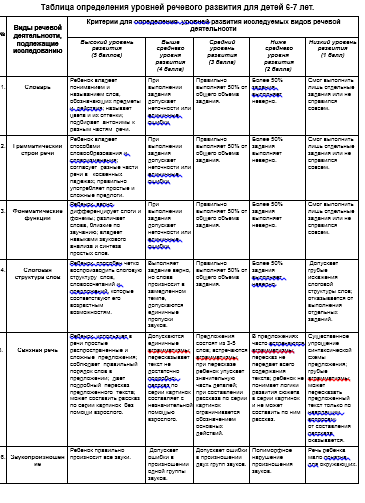      Для фиксации полученных данных и определения эффективности проводимой коррекционно-развивающей работы используется оценочная таблица, которая показывает уровень компетенции ребенка в различных видах речевой деятельности, которая заполняется: на момент зачисления ребенка в логопедическую группу; в ходе промежуточного обследования на сентябрь месяц каждого учебного года; в ходе итогового обследования при выпуске детей в школу или массовую группу детского сада.     Использование оценочных таблиц для осуществления диагностики речевого развития каждого ребенка и группы в целом позволяет:определять зоны ближайшего развития ребенка;планировать коррекционно-развивающую работу с учетом особенностей речевого развития каждого ребенка и группы в целом;   отслеживать динамику коррекционного воздействия и при необходимости вносить изменения в его реализацию;повысить результативность взаимодействия учителя-логопеда с педагогами и другими специалистам, работающими с детьми логопедической группы детского сада;показывать родителям детей адекватную картину речевого развития ребенка.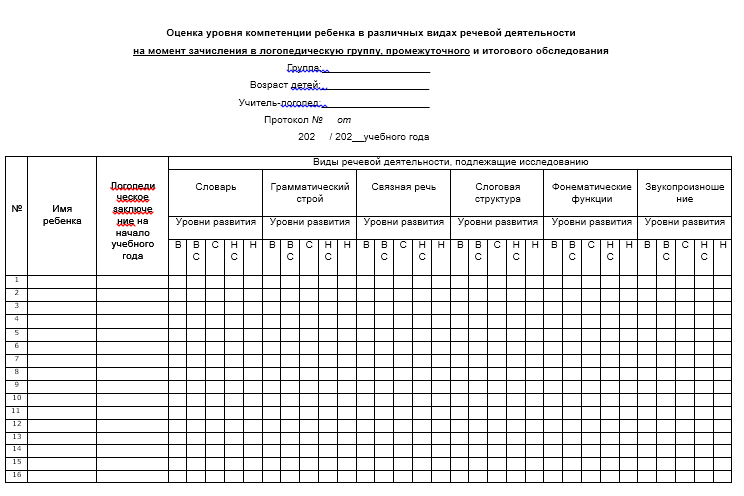 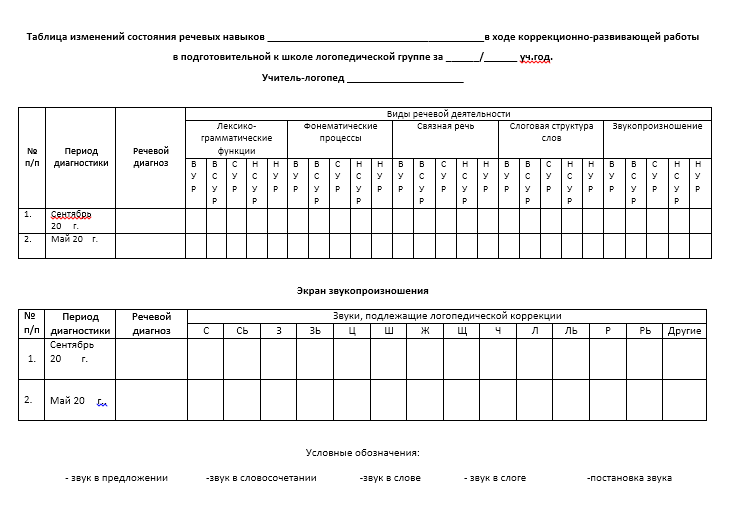 2.5. Проектирование образовательного процессаДеятельность группы компенсирующей направленности для детей с ТНР учитывает в себе коррекционно-развивающую работу, осуществляемую учителем –логопедом, и образовательную деятельность, реализуемую воспитателями группы и специалистами, работающими на группе.В группе компенсирующей направленности для детей с тяжелыми нарушениями речи, фонетико-фонематическим недоразвитием речи с октября по май (включительно) предусмотрено проведение непосредственно образовательной деятельности (НОД) учителем-логопедом в зависимости от возрастной категории воспитанников.  В основе построения образовательного процесса лежит принцип тематического планирования, с выделением основной лексической темы, учитывающей сезонные факторы, праздничные даты, проектную деятельность, осуществляемую в соответствии с основной программой ДОУ. На изучение одной темы выделяется не менее одной недели. Комплексный- тематический принцип позволяет полноценно интегрировать образовательные области и коррекционно-развивающую деятельность учителя-логопеда.     Лексическая тема отражается в подборе методического материала, игр и пособий, находящихся в развивающих центрах группового помещения.По периодам непосредственно образовательная деятельность распределена следующим образом: I (октябрь, ноябрь); II (декабрь, январь, февраль); III (март, апрель, май).В последнюю неделю декабря предусмотрено проведение только индивидуальной образовательной деятельности.Содержание НОД на занятиях с учителем-логопедом определяется задачами коррекционно-развивающей работы согласно АОП ДО:развитие понимания речи, активизация речевой деятельности и развитие лексико-грамматических средств языка;развитие произносительной стороны речи;самостоятельной развернутой фразовой речи;подготовка к овладению элементарными навыками письма и чтенияПредусматриваются следующие виды НОД, осуществляемые учителем-логопедом:лексико-грамматическое развитие;фонетико-фонематическое развитие;                                         обучение элементам грамоты;развитие связной речи.На фронтальных занятиях в группе для детей подготовительного возраста в III периоде обучения акцент коррекционной работы смешается в сторону формирования и развития фонетико-фонематической стороне речи, профилактике нарушений письменной речи, что отражается в распределении НОД «фонетико-фонематическое развитие, обучение элементам грамоты» до 2 раз в неделю.2.5.1. Комплексно- тематическое планирование непосредственно образовательной деятельности (НОД) на 2023-2024 уч. год2.5.2. Календарное планирование непосредственно образовательной деятельности (НОД) в подготовительной к школе группе для детей с тяжёлыми нарушениями речи (общее недоразвитие речи III, IV ур.р.р.), фонетико-фонематическое недоразвитие речи на 2023-2024 уч. годУсловные обозначения: ЛГР- лексико-грамматическое развитие; ФФР — фонетико-фонематическое развитие; ЭГ- обучение элементам грамоты; РСР- развитие связной речи.Интеграция по образовательным областям: «Речевое развитие» - лексико-грамматическое развитие (ЛГР), фонетико-фонематическое развитие     (ФФНР); обучение элементам грамоты (ЭГ); развитие связной речи (РСР). «Познавательное развитие» -  лексико-грамматическое развитие (ЛГР), фонетико-фонематическое    развитие (ФФНР); обучение элементам грамоты (ЭГ); развитие связной речи (РСР). «Социально-коммуникативное развитие» - лексико-грамматическое развитие (ЛГР), фонетико-   фонематическое развитие (ФФНР); развитие связной речи (РСР).«Физическое развитие» -  динамические паузы, физкультминутки, зрительная гимнастика, самомассаж    активных точек лица и рук.2.5.3. Планирование участия детей с ОВЗ (ТНР) в мероприятиях ДОУ на 2023-2024 учебный год.III. ОРГАНИЗАЦИОННЫЙ РАЗДЕЛ 3.1. Психолого-педагогические условия, обеспечивающие развитие ребенка с ТНР. Программа предполагает создание следующих психолого-педагогических условий, обеспечивающих образование ребенка с ТНР в соответствии с его особыми образовательными потребностями:1. Личностно-порождающее взаимодействие педагогических работников с детьми, предполагающее создание таких ситуаций, в которых каждому ребенку с ТНР предоставляется возможность выбора деятельности, партнера, средств и жизненных навыков; учитываются обусловленные структурой нарушенного речеязыкового развития особенности деятельности (в том числе речевой), средств ее реализации, ограниченный объем личного опыта.2. Ориентированность педагогической оценки на относительные показатели детской успешности, то есть сравнение нынешних и предыдущих достижений ребенка с ТНР, стимулирование самооценки.3. Формирование игры как важнейшего фактора развития ребенка с ТНР, с учетом необходимости развития вербальных и невербальных компонентов развития ребенка с ТНР в разных видах игры.4. Создание развивающей образовательной среды, способствующей физическому, социально-коммуникативному, познавательному, речевому, художественно-эстетическому развитию ребенка с ТНР и сохранению его индивидуальности.5. Сбалансированность репродуктивной (воспроизводящей готовый образец) и продуктивной (производящей субъективно новый продукт) деятельности, то есть деятельности по освоению культурных форм и образцов и детской исследовательской, творческой деятельности; совместных и самостоятельных, подвижных и статичных форм активности с учетом особенностей развития и образовательных потребностей ребенка с ТНР.6. Участие семьи как необходимое условие для полноценного развития ребенка дошкольного возраста с тяжелыми нарушениями речи.3.2. Особенности общей организации образовательного пространства ДОО.Предметно-пространственная развивающая образовательная среда (далее - ППРОС) в Организации обеспечивает реализацию АОП ДО, разработанных в соответствии с Программой. Развивающая предметно-пространственная среда – часть образовательной среды и фактор, мощно обогащающий развитие детей. РППС выступает основой для разнообразной, разносторонне развивающей, содержательной и привлекательной для каждого ребенка деятельности.В соответствии со Стандартом, ППРОС Организации должна обеспечивать и гарантировать:охрану и укрепление физического и психического здоровья и эмоционального благополучия обучающихся с ТНР, проявление уважения к их человеческому достоинству, чувствам и потребностям, формирование и поддержку положительной самооценки, уверенности в собственных возможностях и способностях, в том числе при взаимодействии обучающихся друг с другом и в коллективной работе;максимальную реализацию образовательного потенциала пространства Организации, группы и прилегающих территорий, приспособленных для реализации образовательной программы, а также материалов, оборудования и инвентаря для развития обучающихся дошкольного возраста с ОВЗ в соответствии с потребностями каждого возрастного этапа, охраны и укрепления их здоровья, возможностями учета особенностей и коррекции недостатков их развития;построение вариативного развивающего образования, ориентированного на возможность свободного выбора детьми материалов, видов активности, участников совместной деятельности и общения как с детьми разного возраста, так и с педагогическим работниками, а также свободу в выражении своих чувств и мыслей;создание условий для ежедневной трудовой деятельности и мотивации непрерывного самосовершенствования и профессионального развития педагогических работников, а также содействие в определении собственных целей, личных и профессиональных потребностей и мотивов;открытость дошкольного образования и вовлечение родителей (законных представителей) непосредственно в образовательную деятельность, осуществление их поддержки в деле образования и воспитания обучающихся, охране и укреплении их здоровья, а также поддержки образовательных инициатив внутри семьи;построение образовательной деятельности на основе взаимодействия педагогических работников с детьми, ориентированного на уважение достоинства и личности, интересы и возможности каждого ребенка и учитывающего социальную ситуацию его развития и соответствующие возрастные и индивидуальные особенности (недопустимость как искусственного ускорения, так и искусственного замедления развития обучающихся).ППРОС Организации создается педагогическими работниками для развития индивидуальности каждого ребенка с учетом его возможностей, уровня активности и интересов, поддерживая формирование его индивидуальной траектории развития. Она должна строиться на основе принципа соответствия анатомо-физиологическим особенностям обучающихся (соответствие росту, массе тела, размеру руки, дающей возможность захвата предмета).Для выполнения этой задачи ППРОС должна быть:содержательно-насыщенной и динамичной - включать средства обучения (в том числе технические и информационные), материалы (в том числе расходные), инвентарь, игровое, спортивное и оздоровительное оборудование, которые позволяют обеспечить игровую, познавательную, исследовательскую и творческую активность, экспериментирование с материалами, доступными детям; двигательную активность, в том числе развитие общей и тонкой моторики обучающихся с ОВЗ, участие в подвижных играх и соревнованиях; эмоциональное благополучие обучающихся во взаимодействии с предметно-пространственным окружением; игрушки должны обладать динамичными свойствами - подвижность частей, возможность собрать, разобрать, возможность комбинирования деталей; возможность самовыражения обучающихся;трансформируемой - обеспечивать возможность изменений ППРОС в зависимости от образовательной ситуации, в том числе меняющихся интересов, мотивов и возможностей обучающихся;полифункциональной - обеспечивать возможность разнообразного использования составляющих ППРОС (например, детской мебели, матов, мягких модулей, ширм, в том числе природных материалов) в разных видах детской активности;доступной - обеспечивать свободный доступ обучающихся, в том числе обучающихся с ТНР, к играм, игрушкам, материалам, пособиям, обеспечивающим все основные виды детской активности. Все игровые материалы должны подбираться с учетом уровня развития его познавательных психических процессов, стимулировать познавательную и речевую деятельность обучающегося с ТНР, создавать необходимые условия для его самостоятельной, в том числе, речевой активности;безопасной - все элементы ППРОС должны соответствовать требованиям по обеспечению надежности и безопасность их использования. При проектировании ППРОС необходимо учитывать целостность образовательного процесса в Организации, в заданных Стандартом образовательных областях: социально-коммуникативной, познавательной, речевой, художественно-эстетической и физической;эстетичной - все элементы ППРОС должны быть привлекательны, так, игрушки не должны содержать ошибок в конструкции, способствовать формированию основ эстетического вкуса ребенка; приобщать его к миру искусства;ППРОС в Организации условия для эмоционального благополучия обучающихся, а также для комфортной работы педагогических работников.В нашей ДОО созданы условия для информатизации образовательного процесса. Для этого в групповых и прочих помещениях ДОО имеется оборудование для использования информационно-коммуникационных технологий в образовательном процессе. При этом обеспечено подключение всех групповых, а также иных помещений ДОО к сети Интернет с учётом регламентов безопасного пользования сетью Интернет и психолого-педагогической экспертизы компьютерных игр.В группе предусматривается следующий комплекс центров детской активности: центр двигательной активности (ориентирован на организацию игр средней и малой подвижности в групповых помещениях, средней и интенсивной подвижности в физкультурном и музыкальном залах, интенсивной подвижности на групповых участках, спортивной площадке, всей территории детского сада) в интеграции содержания образовательных областей «Физическое развитие», «Социально-коммуникативное развитие», «Речевое развитие»; центр безопасности, позволяющий организовать образовательный процесс для развития у детей навыков безопасности жизнедеятельности в интеграции содержания образовательных областей «Физическое развитие», «Познавательное развитие», «Речевое развитие», «Социально-коммуникативное развитие»; центр игры, содержащий оборудование для организации сюжетно-ролевых детских игр, предметы-заместители в интеграции содержания образовательных областей «Познавательное развитие», «Речевое развитие», «Социально-коммуникативное развитие», «Художественно-эстетическое развитие» и «Физическое развитие»; центр конструирования, в котором есть разнообразные виды строительного материала и детских конструкторов, бросового материала схем, рисунков, картин, демонстрационных материалов для организации конструкторской деятельности детей в интеграции содержания образовательных областей «Познавательное развитие», «Речевое развитие», «Социально-коммуникативное развитие» и «Художественно-эстетическое развитие»; центр логики и математики, содержащий разнообразный дидактический материал и развивающие игрушки, а также демонстрационные материалы для формирования элементарных математических навыков и логических операций в интеграции содержания образовательных областей «Познавательное развитие», «Речевое развитие», «Социально-коммуникативное развитие»; центр экспериментирования, организации наблюдения и труда, игровое оборудование, демонстрационные материалы и дидактические пособия которого способствуют реализации поисково-экспериментальной и трудовой деятельности детей в интеграции содержания образовательных областей «Познавательное развитие», «Речевое развитие», «Социально-коммуникативное развитие»; центр познания и коммуникации детей, оснащение которого обеспечивает расширение кругозора детей и их знаний об окружающем мире во взаимодействии детей со взрослыми и сверстниками в интеграции содержания образовательных областей «Познавательное развитие», «Речевое развитие», «Социально-коммуникативное развитие»;  книжный уголок, содержащий художественную и познавательную литературу для детей, обеспечивающую их духовно-нравственное и этико-эстетическое воспитание, формирование общей культуры, освоение разных жанров художественной литературы, воспитание любви и интереса к художественному слову, удовлетворение познавательных потребностей в интеграции содержания всех образовательных областей; центр театрализации и музицирования, оборудование которого позволяет организовать музыкальную и театрализованную деятельность детей в интеграции с содержанием образовательных областей «Художественно-эстетическое развитие», «Познавательное развитие», «Речевое развитие», «Социально-коммуникативное развитие», «Физическое развитие»; центр уединения предназначен для снятия психоэмоционального напряжения воспитанников; центр творчества детей, предназначенный для реализации продуктивной деятельности детей (рисование, лепка, аппликация, художественный труд) в интеграции содержания образовательных областей «Художественно-эстетическое развитие», «Речевое развитие», «Познавательное развитие», «Социально-коммуникативное развитие».  Оснащение центров меняется в соответствии с тематическим планированием образовательного процесса.     В кабинете учителя-логопеда представлены следующие развивающие центры с необходимым оснащением:центр речевого развитияцентр сенсорного развитияцентр конструктивного развития.Инфраструктурный лист ГБДОУ №41 составлен по результатам мониторинга материально-технической базы 3.3. Организация коррекционно- педагогического процесса.Эффективность коррекционно-образовательной работы определяется четкой организацией детей в период пребывания в детском саду, правильным распределением нагрузки в течение дня, координацией и преемственностью в работе логопеда, воспитателя и других специалистов, работающих с детьми группы. Занятия в группе компенсирующей направленности проводятся в течении учебного года с октября по июнь согласно расписанию. Логопедические занятия подразделяются на фронтальные (со всей группой), подгрупповые (3—5 человек), в мини-подгруппах (2 человека) и индивидуальные.В течении сентября учитель-логопед проводит логопедическое обследование, включающее в себя комплексную диагностику развития речевой функциональной системы, отдельных компонентов неречевых психических функций (мелкая и общая моторика, сенсорные и пространственные представления, конструктивный праксис) согласно возрастным нормативам. Фронтальные логопедические занятия (20—25 мин) проводятся в утренние часы: учитель-логопед осуществляет I (II) фронтальное занятие с одной группой детей, воспитатель параллельно проводит непосредственно образовательную деятельность со второй (первой) группой. Таким образом коррекционно-педагогическая работа осуществляется со всеми воспитанниками группы.Часть занятий проводится воспитателем фронтально (со всей группой) в зависимости от конкретно организованной образовательной деятельности, согласно режиму дня, во второй его половине до или после прогулки. Работа по коррекции звукопроизносительной стороны речи проводится учителем-логопедом на индивидуальных занятиях или в мини-подгруппе (2-3 детей), имеющих сходные речевые дефекты и общий этап коррекционной работы по постановке, автоматизации и (или) дифференциации нарушенных звуков.    Для повышения продуктивности проводимой непосредственно организованной образовательной деятельности необходимо:стимулировать организационные навыки, позволяющие осуществлять коллективную речевую деятельность;поддерживать высокую коммуникативную активность детей на протяжении всей деятельности;включать различные приёмы здоровьесберегающих технологий, способствующие предупреждению процессов утомления и снижения работоспособности детей. 3.3.1. Организация режима дня логопедической группы.Режим дня в холодный период в хорошую погоду.Во второй половине дня выделяется 30 мин на коррек​ционную работу воспитателя с подгруппой или отдельны​ми детьми по заданию логопеда. Эти задания могут вклю​чать: выполнение с детьми различных упражнений, направленных на автоматизацию или дифференциацию поставленных звуков, на развитие внимания и памяти, мыслительных операций, фонематического слуха и восприятия, мелкой моторики, графо-моторных навыков и конструктивного праксиса, отработку определённых грамматических конструкций и категорий, закрепление лексического материала, навыков произношения слов разной слоговой структуры.Режимы дня в холодный период года в неблагоприятную погоду3.3.2 . Режим двигательной активности    Для детей с тяжелыми нарушениями речи необходимо организовать постоянную работу по укреплению здоровья воспитанников, совершенствованию моторных функций, предупреждению обострения хронических заболеваний и вторичных нарушений в развитии опорно-двигательного аппарата, дыхательной системы и ЛОР- органов, зрительного утомления.    Оптимальный двигательный режим обеспечивается, в том числе ежедневно во время проведения непосредственно организованной и индивидуальной коррекционно-развивающей деятельности с учителем-логопедом, путём включения физкультминуток, динамических пауз, зрительной и дыхательной гимнастик, самомассажа лица и рук. Подготовительный к школе возраст3.3.3 . Планирование образовательной деятельности по освоению ООП ДОО.    Социально-коммуникативное развитие осуществляется в образовательной деятельности в ходе режимных моментов, в самостоятельной игровой деятельности, на совместных мероприятия межгрупповых и общих в детском саду, с родителями.     Лечебная физкультура с детьми проводится по индивидуальным рекомендациям врача и выносится за сетку занятий как лечебная физкультура.Продолжительность образовательной деятельности соответствует 20 мин. для детей старшего возраста, 25-30 мин.- для детей подготовительного возраста. Максимально допустимый объем образовательной нагрузки в первой половине дня- 70 минут (включая индивидуальное занятие с логопедом), во второй половине дня- 30 минут (включая индивидуальную работу по заданию логопеда). В середине каждого занятия педагогами проводится физкультминутка, перерыв между занятиями составляет 10 минут.В июне организованная образовательная деятельность не проводится (фронтальные занятия), учитель-логопед организует индивидуальную (в мини- подгруппах) коррекционно-развивающую деятельность на прогулке, учитывая погодные условия.3.3.4. Средства реализации ФГОС в коррекционно-развивающей и образовательной деятельности логопедической группы3.3.5. График работы учителя-логопеда на 2023-2024 уч. год.3.4. Планирование мероприятий по взаимодействию с семьями воспитанников на 2023-2024 уч.год      В логопедической группе учитель-логопед пытается привлечь родителей воспитанников к коррекционно-развивающей работе через систему методических рекомендаций. Эти рекомендации могут получать в еженедельно по пятницам в форме карточек при помощи мессенджеров и в письменной форме в индивидуальных специальных тетрадях в зависимости от пожеланий родителей (законных представителей). Рекомендации родителям (законным представителям) по организации домашней работы с воспитанниками необходимы для того, чтобы как можно скорее ликвидировать отставание детей— как в речевом, так и в общем развитии; закрепить полученные умения и навыки дома; способствовать осознанному отношению к собственной речи ребёнка. Методические рекомендации, данные в тетрадях, помогают родителям организовать совместную игровую деятельность с ребенком, способствуют пополнению знаний родителей об особенностях речевого и неречевого развития дошкольника. Выполняя с ребенком предложенные задания, наблюдая, рассматривая, играя, взрослые члены семьи разовьют его речь, зрительное и слуховое внимание, память и мышление, графо-моторные навыки, что станет залогом успешного обучения ребенка в школе. Задания тетрадей и карточек подобраны в соответствии с изучаемыми в логопедических группах детского сада лексическими темами и требованиями программы, индивидуальными особенностями развития ребёнка.3.5. Информационно-методическое обеспечение программы.I.Целевой раздел.1.1Пояснительная записка41.2.Цели и задачи реализации Программы51.3.Специфические принципы и подходы к формированию Программы в соответствии ФАОП ДО.51.4. Планируемые результаты реализации Программы.61.5.Характеристика детей 5-7 летнего возраста с тяжелыми нарушениями речи- общим недоразвитием речи.1.5.1. Характеристика детей с тяжелым нарушением речи – общее недоразвитие речи III уровень речевого развития 1.5.2. Характеристика детей с тяжелым нарушением речи – общее недоразвитие речи IV уровень речевого развития 1.5.3.  Характеристика детей с фонетико-фонематическим недоразвитием речи.891112II.Содержательный раздел.2.1.Содержание коррекционно-развивающей и образовательной работы с в логопедической группе с детьми 5-7 лет. 2.1.1. Перспективное планирование работы в логопедической группе для детей подготовительного возраста с общим недоразвитием речи III уровень речевого развития2.1.2. Перспективное планирование работы в логопедической группе для детей подготовительного возраста с общим недоразвитием речи IV уровень речевого развития2.1.3. Перспективное планирование работы в логопедической группе для детей подготовительного возраста с фонетико-фонематическим недоразвитием речи121215192.2.Характеристика особенностей детей логопедической группы2.2.1. Оценка состояния здоровья детей логопедической группы2.2.2. Индивидуальные особенности детей логопедической группы 2.2.3. Сведения о семьях воспитанников логопедической группы222222232.3.Особенности взаимодействия учителя-логопеда с семьями воспитанников ДОО     232.4Инструментарий определения эффективности освоения детьми содержания Программы     26     2.5Проектирование образовательного процесса    2.5.1. Комплексно- тематическое планирование непосредственно образовательной деятельности (НОД) на 2023-  2024 учебный год    2.5.2.. Календарное планирование непосредственно образовательной деятельности (НОД) на 2023-2024 учебный год.    2.5.3. Планирование участия детей с ОВЗ (ТНР) в мероприятиях ДОУ на 2023-2024 учебный год.     28     30     37     44IIIОрганизационный раздел.3.1.Психолого-педагогические условия, обеспечивающие развитие ребенка с ТНР.473.2.Особенности общей организации образовательного пространства ДОО.473.3.Организация коррекционно- педагогического процесса.3.3.1. Организация режима дня логопедической группы.       3.3.2. Режим двигательной активности       3.3.3. Планирование образовательной деятельности по освоению ООП ДОО.3.3.4. Средства реализации ФГОС в коррекционно-развивающей и образовательной деятельности логопедической группы      3.3.5.  График работы учителя-логопеда на 2023-2024 уч. год.5152545555573.4.Планирование мероприятий по взаимодействию с семьями воспитанников на 2023-2024 учебный год.583.5.Информационно-методическое обеспечение программы60Возрастная категория детей Направленность группыЛогопедическое заключениеОт 6 до 7 (8) летподготовительная компенсирующей направленности ТНР-ОНР III, IV,ФФНРнаправлениеработысодержание работысодержание работынаправлениеработыI период (октябрь-декабрь)II период (январь-май)общие речевыенавыки1.   Формирование диафрагмального,      дыхания.          2.   Работа над мягкой атакой голоса.3.   Работа над четкостью дикции, интонационной выразительностью речи.1. Продолжение работы над        формирование диафрагмального                       дыхания.2. Дальнейшая работа над мягкой      атакой    голоса.3. Работа над четкостью дикции,    интонационной выразительностью     речи.совершенствованиефонетического строя речиЗакрепление навыков четкого произношения звуков, имеющихся в речи детей.Формирование умения дифференцировать на слух и в речи сохранные звуки с опорой на их акустические и артикуляционные признаки, на наглядную символику. Исправление произношения нарушенных звуков.Развитие умения дифференцировать звуки по парным признакам: гласные- согласные, звонкие - глухие, твердые - мягкие.Закрепление произношения звуков в составе слогов, слов, фраз, текстов.Отработка произношения многосложных слов с открытыми и закрытыми слогами, со стечением согласных и без него.Введение слов сложной слоговой структуры в самостоятельные высказывания.  8.  Воспитание правильной ритмико-       интонационной и мелодической        окраски речиДальнейшее закрепление и автоматизация поставленных звуков в самостоятельной речи.Развивать умение дифференцировать на слух и в речи оппозиционные звуки, формировать тонкие звуковые дифференцировки; анализировать свою речь и речь окружающих на предмет правильности ее фонетического оформления.Продолжение работы по исправлению произношения нарушенных звуков.Совершенствование навыков употребления в речевом контексте слов сложной слоговой структуры и звуконаполняемости.   Продолжение работы по воспитанию правильного темпа и ритма речи, ее богатой          интонационно-мелодической        окраски.совершенствованиелексико-грамматическогостроя речиУточнение и расширение значений слов (с опорой на лексические темы).Активизация процессовсловообразования. Употребление сложных слов, относительных прилагательных, существительных с преувеличенным значением, антонимов различных частей речи.Упражнение в подборе синонимов, антонимов и употребление их в речи.Объяснение значения слова с опорой на его образовательную структуру.Употребление в речи простых и сложных предлогов.Образование сравнительной степени прилагательных, сложных составных прилагательных.Преобразование одних грамматических форм слов в другие.Уточнение и расширение значений слов (с опорой на лексические темы).Активизация процессов словообразования. Объяснение и употребление сложных слов, объяснение и практическое употребление в речи существительных с уменьшительно-ласкательным и увеличенным значением.Подбор синонимов, антонимов. Употребление этих слов в самостоятельной речи.Согласование прилагательных с существительными в роде, числе, падеже.Согласование числительных с существительными в роде, падеже.Объяснение и практическое употребление в речи переносного значения слов. Подбор однокоренных слов, относящихся к разным частям речи.Изменение рода существительных, обозначающих профессию.развитие связнойречиВыделение отличительных признаков предметов, объектов. Составление загадок с опорой на эти признаки.Сравнение предметов, объектов. Составление рассказов- описаний каждого из них.Подбор к слову рифм. Составление пар, цепочек рифмующихся слов. Составление словосочетаний по рифмам.Составление предложений по опорным словам.Составление повествовательного рассказа на основе события, процесса, дробно разделенного на отдельные действия.Распространение предложений путем введения однородных членов.Составление рассказа: по картине, по серии сюжетных картин.Заучивание потешек, стихов.Пересказ рассказа, сказки по картине с опорой на вопросный план. Творческое составление предложений (с элементами небылиц, фантазийными фрагментами)Закрепление навыков выделения отдельных частей рассказа, анализа причинно-следственных и логико-временных связей, существующих между ними.Дальнейшее совершенствование навыков распространения предложений путем введения в них однородных членов.Пересказ сказок, рассказов с использованием распространенных предложений; добавления эпизодов; элементами рассуждений; творческим введением новых частей сюжетной линии (начала, кульминации, завершения сюжета).Заучивание потешек, стихов.Совершенствование навыков составления рассказов-описаний (одного предмета, двух предметов в сопоставлении).Продолжение обучения составлению рассказа по картинке, по серии картин.Закрепление умения составлять словосочетания, предложения с рифмующимися словами 8.  Составление развернутого         рассказа, рассказов с      элементами творчества.подготовкаиовладениеэлементами грамотыРазвитие произвольного внимания, слуховой памяти.Закрепление понятия звук и слог.Совершенствование навыков различения звуков.Формирование умения выделять начальный гласный звук, стоящий под ударением, из состава слова.Анализ звукового ряда, состоящего из 2-4 гласных звуков.Анализ и синтез обратного слога.Формирование умения выделять последний и первый согласный звук; гласный звук в положении после согласного (в слогах и словах).Анализ и синтез прямых слогов.Знакомство с буквами, соответствующими правильно произносимым звукам; анализ их оптико-пространственных и графических признаков.Составление из букв разрезной азбуки обратных и прямых слогов.Звукобуквенный анализ и синтез слогов.Развитие оптико-пространственных ориентировок и графо моторных навыков.Закрепление понятий, характеризующих звуки.Введение понятия ударный   гласный звук.Закрепление изученных ранее букв, формирование навыка их написания. Знакомство с буквами, обозначающими звуки, близкие по артикуляции или акустическим признакам.Формирование навыков дифференциации изученных букв.Дальнейшее формирование навыков деления слов на слоги.Формирование операций звуко-слогового анализа и синтеза на основе наглядно- графических схем.Введение изученных букв в наглядно-графическую схему слова.Обучение чтению слогов, слов аналитико-синтетическим способом.Формирование навыков написания слогов, слов.Формирование навыков преобразования слогов, слов с помощью замены букв, удаления или добавления буквы и чтение небольших предложений.развитие мелкоймоторикиРабота по развитию пальчиковой моторики (упражнения для пальцев).Работа по развитию конструктивного праксиса.Работа с карандашом: обводка по контуру, штриховка, работа по клеткам в     тетради. Составление букв из элементов.Печатание букв, слов в тетрадях.Работа по развитию пальчиковой моторики (упражнения для пальцев).Работа по развитию конструктивного праксиса.Работа с карандашом: обводка по контуру, штриховка, работа по клеткам в тетради. Составление букв из элементов.Печатание букв, слов, предложений в тетрадях.направлениеработысодержание работысодержание работынаправлениеработыI период (октябрь-декабрь)II период (январь-май)общие речевыенавыкиРабота по формированию диафрагмального дыхания.Работа над мягкой атакой голоса. Работа над четкостью дикции, интонационной выразительностью речи.1. Продолжение работы по      формированию диафрагмального                       дыхания.2. Продолжение работы над темпом,        ритмом, четкостью дикции, ее     богатой интонационно-     мелодической окраски. совершенствованиефонетического строя речиЗакрепление навыков четкого произношения звуков, имеющихся в речи детей.Формирование умения дифференцировать на слух и в речи сохранные звуки с опорой на их акустические и артикуляционные признаки, на наглядную символику.Исправление произношения нарушенных звуков.Закрепление произношения звуков в составе слогов, слов, фраз, текстов.Развитие умения дифференцировать звуки по парным признакам: гласные- согласные, звонкие - глухие, твердые - мягкие.Отработка произношения многосложных слов с открытыми и закрытыми слогами, со стечением согласных и без него.   7.   Введение слов сложной                         слоговой структуры в         самостоятельные высказыванияДальнейшее закрепление и автоматизация поставленных звуков в самостоятельной речи.Развивать умение дифференцировать на слух и в речи оппозиционные звуки, формировать тонкие звуковые дифференцировки; анализировать свою речь и речь окружающих на предмет правильности ее фонетического оформления.Продолжение работы по исправлению произношения нарушенных звуков.Совершенствование навыков употребления в речевом контексте слов сложной слоговой структуры и звуконаполняемости.   совершенствованиелексико-грамматическогостроя речиУточнение и расширение значений слов по изучаемым темам.Активизация словообразовательных процессов. Употребление сложных слов, относительных прилагательных, существительных с преувеличенным значением, антонимов различных частей речи.Совершенствование навыка подбора синонимов различных частей речи и употребление их в речи.Работа над умением объяснять значение слова с опорой на его словообразовательную структуру.Образование сравнительной степени прилагательных, сложных составных прилагательных.Работа над развитием понимания и умения объяснять переносное значение устойчивых выражений.Употребление простых и сложных предлогов.Отработка падежных окончаний существительных ед. и мн.ч.Работа над согласованием различных частей речи в роде, числе, падеже.Уточнение и расширение значений слов (с опорой на лексические темы).Активизация процессов словообразования. Объяснение и употребление сложных слов, объяснение и практическое употребление в речи существительных с уменьшительно-ласкательным и увеличенным значением.Закрепление употребления обобщенных понятий на основе их тонких дифференциацийПодбор синонимов, антонимов. Употребление этих слов в самостоятельной речи.Развитие умения преобразовывать одни грамматические формы в другиеСогласование прилагательных с существительными в роде, числе, падеже.Согласование числительных с существительными в роде, падеже.Объяснение и практическое употребление в речи переносного значения слов, устойчивых выражений. Подбор однокоренных слов, относящихся к разным частям речи.развитие связнойречиВыделение отличительных признаков предметов, объектов. Составление загадок с опорой на эти признаки.Сравнение предметов, объектов. Составление рассказов-описаний каждого из них.Подбор слов- рифм. Составление пар, цепочек рифмующихся слов. Составление словосочетаний по рифмам. Составление предложений по опорным словам.Составление повествовательного рассказа на основе события, процесса, дробно разделенного на отдельные действия.Распространение предложений путем введения однородных членов.Анализ причинно-следственных и логико-временных связей, существующих между частями сюжета.Составление рассказа: по картине, по серии сюжетных картин.Заучивание потешек, стихов. Пересказ рассказа, сказки по картине с опорой на вопросный план.Творческое составление предложений (с элементами небылиц, фантазийными фрагментами.Закрепление навыков выделения отдельных частей рассказа, анализа причинно-следственных и логико-временных связей, существующих между ними.Дальнейшее совершенствование навыков распространения предложений путем введения в них однородных членов.Пересказ сказок, рассказов с использованием распространенных предложений; добавления эпизодов; элементами рассуждений; творческим введением новых частей сюжетной линии (начала, кульминации, завершения сюжета).Заучивание потешек, стихов.Совершенствование навыков составления рассказов-описаний (одного предмета, двух предметов в сопоставлении).Продолжение обучения составлению рассказа по картинке, по серии картин.Закрепление умения составлять словосочетания, предложения с рифмующимися словами 8.  Составление развернутого         рассказа, рассказов с      элементами творчества.подготовкаиовладениеэлементами грамотыРазвитие произвольного внимания, слуховой памяти.Закрепление понятий «звук», «буква», «слог», «твердый согласный звук», «мягкий согласных звук», «звонкий» и «глухой».Формирование умения выделять начальный гласный звук, стоящий под ударением, из состава слова.Анализ звукового ряда, состоящего из 2-4 гласных звуков.Анализ и синтез обратных и прямых слогов с изученными звуками.Формирование умения выделять:      - последний согласный звук в   слове типа мак;- первый согласный звук в слове  типа кот;- гласный звук в положении после согласного (в слогах и словах).Формирование операции звуко-слогового анализа и синтеза на основе наглядно-графических схем слов на материале изученных звуков.Знакомство с буквами, соответствующими правильно произносимым звукам. Анализ их оптико-пространственных и графических признаков. Выкладывание из букв, чтение прямых и обратных слогов с изученными буквами. Развитие оптико-пространственных ориентировок и графо моторных навыков.Закрепление понятий, характеризующих звуки.Введение понятия «ударный   гласный звук».Закрепление изученных ранее букв, формирование навыка их написания. Знакомство с буквами, обозначающими звуки, близкие по артикуляции или акустическим признакам.Формирование навыков дифференциации изученных букв.Дальнейшее формирование навыков деления слов на слоги.Формирование операций звуко-слогового анализа и синтеза на основе наглядно- графических схем, без наглядной основы, подбору слов по моделям.Введение изученных букв в наглядно-графическую схему слова.Обучение чтению слогов, слов аналитико-синтетическим способом.Формирование навыков написания слогов, слов.Формирование навыков преобразования слогов, слов с помощью замены букв, удаления или добавления буквы.Анализ, выкладывание и чтение небольших предложений.Дальнейшее развитие оптико-пространственных ориентировок.Совершенствование графо моторных навыков.развитие мелкоймоторики  1.  Работа по развитию пальчиковой       моторики (упражнения для     пальцев).   2.  Работа по развитию        конструктивного праксиса.  3.  Работа с карандашом: обводка по               контуру, штриховка, работа по         клеткам в тетради. 4.  Составление букв из элементов. 5.  Печатание букв, слов и                                    предложений в тетрадях.Работа по развитию пальчиковой моторики (упражнения для пальцев).Работа по развитию конструктивного праксиса.Работа с карандашом: обводка по контуру, штриховка, работа по клеткам в тетради. Составление букв из элементов.Печатание букв, слов, предложений в тетрадях.направлениеработысодержание работысодержание работынаправлениеработыI период (октябрь-декабрь)II период (январь-май)общие речевыенавыкиРабота по формированию диафрагмального дыхания.Работа над мягкой атакой голоса. Работа над четкостью дикции, интонационной выразительностью речи.1. Продолжение работы по      формированию диафрагмального                       дыхания.2. Продолжение работы над темпом,        ритмом, четкостью дикции,    интонационной выразительностью      речи.совершенствованиефонетического строя речиЗакрепление навыков четкого произношения звуков, имеющихся в речи детей.Формирование умения дифференцировать на слух и в речи сохранные звуки с опорой на их акустические и артикуляционные признаки, на наглядную символику.Исправление произношения нарушенных звуков.Закрепление произношения звуков в составе слогов, слов, фраз, текстов.Развитие умения дифференцировать звуки по парным признакам: гласные- согласные, звонкие - глухие, твердые - мягкие.Отработка произношения многосложных слов с открытыми и закрытыми слогами, со стечением согласных и без него.   7.   Введение слов сложной                         слоговой структуры в         самостоятельные высказыванияДальнейшее закрепление и автоматизация поставленных звуков в самостоятельной речи.Развивать умение дифференцировать на слух и в речи оппозиционные звуки, формировать тонкие звуковые дифференцировки; анализировать свою речь и речь окружающих на предмет правильности ее фонетического оформления.Продолжение работы по исправлению произношения нарушенных звуков.Совершенствование навыков употребления в речевом контексте слов сложной слоговой структуры и звуконаполняемости. развитие связнойречиВыделение отличительных признаков предметов, объектов. Составление загадок с опорой на эти признаки.Сравнение предметов, объектов. Составление рассказов-описаний каждого из них.Подбор слов- рифм. Составление пар, цепочек рифмующихся слов. Составление словосочетаний по рифмам. Составление предложений по опорным словам.Составление повествовательного рассказа на основе события, процесса, дробно разделенного на отдельные действия.Распространение предложений путем введения однородных членов.Анализ причинно-следственных и логико-временных связей, существующих между частями сюжета.Составление рассказа: по картине, по серии сюжетных картин.Заучивание потешек, стихов. Пересказ рассказа, сказки по картине с опорой на вопросный план.Творческое составление предложений (с элементами небылиц, фантазийными фрагментами.Закрепление навыков выделения отдельных частей рассказа, анализа причинно-следственных и логико-временных связей, существующих между ними.Дальнейшее совершенствование навыков распространения предложений путем введения в них однородных членов.Пересказ сказок, рассказов с использованием распространенных предложений; добавления эпизодов; элементами рассуждений; творческим введением новых частей сюжетной линии (начала, кульминации, завершения сюжета).Заучивание потешек, стихов.Совершенствование навыков составления рассказов-описаний (одного предмета, двух предметов в сопоставлении).Продолжение обучения составлению рассказа по картинке, по серии картин.Закрепление умения составлять словосочетания, предложения с рифмующимися словами 8.  Составление развернутого         рассказа, рассказов с      элементами творчества.подготовкаиовладениеэлементами грамотыРазвитие произвольного внимания, слуховой памяти.Отработка понятий «звук», «буква», «слог», «твердый согласный звук», «мягкий согласных звук», «звонкий» и «глухой».Формирование умения выделять начальный гласный звук, стоящий под ударением, из состава слова.Анализ звукового ряда, состоящего из 2-4 гласных звуков.Анализ и синтез обратных и прямых слогов с изученными звуками.Формирование умения выделять:- последний согласный звук в слове типа мак;- первый согласный звук в слове  типа кот;- гласный звук в положении после согласного (в слогах и словах).Формирование операции звуко-слогового анализа и синтеза на основе наглядно-графических схем слов на материале изученных звуков.Знакомство с буквами, соответствующими правильно произносимым звукам. Анализ их оптико-пространственных и графических признаков. Выкладывание из букв, чтение прямых и обратных слогов с изученными буквами. Развитие оптико-пространственных ориентировок и графо-моторных навыков.Закрепление понятий, характеризующих звуки.Введение понятия «ударный   гласный звук».Закрепление изученных ранее букв, формирование навыка их написания. Знакомство с буквами, обозначающими звуки, близкие по артикуляции или акустическим признакам.Формирование навыков дифференциации изученных букв.Дальнейшее формирование навыков деления слов на слоги.Формирование операций звуко-слогового анализа и синтеза на основе наглядно- графических схем, без наглядной основы, подбору слов по моделям.Введение изученных букв в наглядно-графическую схему слова.Обучение чтению слогов, слов аналитико-синтетическим способом.Формирование навыков написания слогов, слов.Формирование навыков преобразования слогов, слов с помощью замены букв, удаления или добавления буквы.Анализ, выкладывание и чтение небольших предложений.Дальнейшее развитие оптико-пространственных ориентировок.Совершенствование графо моторных навыков.развитие мелкоймоторики  1.  Работа по развитию пальчиковой       моторики (упражнения для     пальцев).   2.  Работа по развитию        конструктивного праксиса.  3.  Работа с карандашом: обводка по               контуру, штриховка, работа по         клеткам в тетради. 4.  Составление букв из элементов. 5.  Печатание букв, слов и                                    предложений в тетрадях.Работа по развитию пальчиковой моторики (упражнения для пальцев).Работа по развитию конструктивного праксиса.Работа с карандашом: обводка по контуру, штриховка, работа по клеткам в тетради. Составление букв из элементов.Печатание букв, слов, предложений в тетрадях.   возраст    детей, полгруппаздоровья(количество детей)группаздоровья(количество детей)группаздоровья(количество детей)группаздоровья(количество детей)группаздоровья(количество детей)логопедическоезаключениелогопедическоезаключениелогопедическоезаключениелогопедическоезаключениеналичие у детей (по данным медкарты)наличие у детей (по данным медкарты)   возраст    детей, полIIIIIIIVVффнртнр-онр IIур.р.ртнр-онр IIIур.р.ртнр-онр IVур.р.рзаиканиеинвалидность6-7 лет- из них: 5 девочек  4 мальчиков -72--1-71--особенности поведениякоммуникативная сферапознавательная деятельностьспокойный, уравновешенный- 4 ребёнкалегко вступает в контакт, в общении активен- 8 детейпроявляет интерес к образовательной деятельности, активен на занятиях- 4 ребёнкаспокойный, но может проявлять выраженные эмоциональные реакции- 2 детейлегко вступает в контакт, в общении пассивен- 1 ребёнокпроявляет интерес к образовательной деятельности, на занятиях активен по настроению- 4 ребёнкагипервозбудимый, эмоционально лабильный- 2 детейс трудом вступает в контакт, замкнут, не заинтересован в общении-не выявлено  проявляет избирательный   интерес к          образовательной          деятельности, на       занятиях пассивен-  1 ребёнок заторможенный, вялый безынициативный- 1 ребёнокв контакт вступает с трудом,    может проявлять   негативизм-  не выявлено  не проявляет интерес к образовательной деятельности, наличие негативной реакции на занятия-  не выявлено  полная семья9неполная семья-многодетная семья1проблемная семья-семья с опекуном-семьи с двуязычием-Знаковые виды коммуникацииЗнаковые виды коммуникацииАудиовизуальные способы передачи информацииАудиовизуальные способы передачи информацииколлективныеиндивидуальное взаимодействиеколлективныеиндивидуальное взаимодействиеединый и групповой стенды;плакаты различной тематики (противопожарная,санитарная, гигиеническая, психолого- педагогическая и др.);папки, листовки, памятки, буклеты, бюллетени;стеллажи для демонстрации детских работ по лепке и небольших конструкций;интернет-сайт Организациирезультаты мониторинга педагогических достижений ребёнка;рабочие листы, используемые на занятиях с детьми;использование электронной почты, мессенджеров.документальные видеофильмы с записью занятий, праздников и других мероприятий; учебные видеофильмы. В словесной форме передача информации коллективу родителей осуществляется: на родительских собраниях, встречах, «круглых столах», семинарах-практикумах и пр.; при проведении открытых занятий и совместных праздников; при ежедневных непосредственных контактах педагогов с родителями;при проведении бесед, консультаций специалистов;присутствие родителей (законных представителей) на индивидуальных занятиях;при проведении неформальных бесед о воспитанниках или запланированных встреч с родителями;  при общении по телефону;при общении в мессенджерах;направлениясодержаниеформы работыпедагогическиймониторинг (логопедическое обследование)поиск (установление) контакта с семьями воспитанников; изучение своеобразия семей, особенностей семейного воспитания; педагогических проблемы, возникающих в разных семьях;выявление потребностей, интересов родителей (законных представителей); родительской мотивации, их компетенции в применении способов речевого развития, в создании условий для организации предметно-речевой среды в семье;знакомство с семейными традициями;изучение степени удовлетворённости        родителей (законных           представителей)           деятельностью Организации;анкетированиебеседы с родителями (законными представителями)беседы с       воспитанниками о семьенаблюдение за       общением родителей и       воспитанников педагогическая поддержкаоказание помощи родителям (законным        представителям) в понимании          своих возможностей как родителя                 и особенностей развития своего        ребёнка;сплочение родительского коллективабеседы с родителями (законными представителями);индивидуальные консультации специалистов Организации;присутствие родителей (законных представителей) на индивидуальных занятияхпсихолого-педагогические тренинги;экскурсии по детскому саду (для вновь поступивших детей);проведение совместных детско- родительских мероприятий, праздников, конкурсовпедагогическое образование родителейразвитие компетентности родителей в области логопедии;удовлетворение образовательных запросов родителей (темы для педагогического образования родителей определяются с учётом их потребностей) консультации-практикумы, индивидуальные консультации, специалистов Организации;консультации-практикумы дискуссии;информация на сайте Организации;наглядная информация (стенды, папки, листовки, памятки, буклеты, бюллетени)круглые столы;родительские собрания;семинары;решение проблемных педагогических ситуацийсовместная деятельность педагогов с родителями (законными представителями)развитие совместного общения взрослых и воспитанников Организации; сплочение родителей и педагогов;формирование позиции родителя, как непосредственного участника образовательного процесса. проведение совместных праздников, проектов и других мероприятий;оформление совместных с воспитанниками выставок;совместные социально значимые акции;индивидуально-образовательная деятельность в присутствии родителей выполнение рекомендаций учителя-логопеда по закреплению, полученных знаний и умений дома (при согласии родителей)                             возраст детейвид НОДподготовительный возрастлексико-грамматическое развитие2 раза в неделю/ 1 раз в неделю (III период)фонетико-фонематическое   развитиеобучение элементам грамоты1 раз в неделю/ 2 раза в неделю (III период)развитие связной речи.1 раз в неделювсего количество:4 раз в неделюМесяцнеделялексическаятемаподготовительная к школе группасобытия, праздничные даты, традиции в образовательном процессеСЕНТЯБРЬ4-аяОсень.Деревья.Грибы.Уточнение, расширение, активизация словаря.Уточнение понятий «звук» и «буква». Закрепление понятий «гласный», «согласный» звук.Развитие пространственных ориентировок. Уточнение понимания и употребления пространственных наречий.Составление рассказа об осени с использованием картинного плана. «День детской дорожной безопасности» (организованная прогулка)выставка рисунков: «Осенняя пора» ОКТЯБРЬ1-аяФрукты.Сад.Уточнение, расширение, активизация словаря.Звук А.  Буква А.Закрепление понятия «слово» Определение одушевленный-неодушевлённый предмет. Распространение предложения прилагательными с опорой на картинно-графическую схему.массовая сюжетно-ролевая игра «Наш друг - Светофорчик»ОКТЯБРЬ2-аяОвощи.Огород.Уточнение, расширение, активизация словаря.Звук У. Буква У.Знакомство с понятием «определение». Образование относительных прилагат. Составление рассказов-описаний с использованием символов. выставка рисунков «Овощи на блюде.» (натюрморт)интерактивная лекция «Мобильный планетарий» ОКТЯБРЬ3-аяТруд людей осенью.Овощи-фрукты Уточнение, расширение, активизация словаря.Звуки А, У. Буквы А, У.Знакомство с понятием «действие». Составление распространённого предложения с помощью однородных прилагательныхвыставка «Дары осени» (лепка)совместное мероприятие с родителями.«Праздник труда»ОКТЯБРЬ4-аяОдежда.Уточнение, расширение, активизация словаря.Звук И. Буква И.Закрепление понятия «определение». Согласование прилаг. с сущ. в роде и числе Им. и В .п.Распространение предложений однородными определениями.выставка рисунков: « Модное ателье» НОЯБРЬ1-аяОбувь.Головные уборы. *Уточнение, расширение, активизация словаря.Звук М- Мь. Буква М.Предлоги В, НА, ПОД.Составление предложений с несколькими определениями и объединение их в рассказ.выставка аппликации «Узор на шапочке»НОЯБРЬ2-аяПоздняя осень.Обобщение.Уточнение, расширение, активизация словаря.Звук О. Буква О.Творительный падеж мн.ч сущ.Пересказ предложенного текста, используя мнемотехнические символы.концерт с элементами викторины «Осенние посиделки»НОЯБРЬ3-ьяПодготовка животных к зиме.Уточнение, расширение, активизация словаря.Звук Н — Нь. Буква Н.Притяжательные прилагательные. Составление рассказа по теме с использованием картинно-графического плана. выставка рисунков: «Животные наших лесов»НОЯБРЬ4-аяПосуда.Бытовая техника. *Уточнение, расширение, активизация словаря.Гласные звуки, буквы А, У, О, И.Образование глаголов приставочным способом. Составление рассказов-описаний по аналогии с использованием графического плана.выставка аппликации: «Чайный сервиз».                   ДЕКАБРЬ1-аяПродуктыпитания.Посуда.Уточнение, расширение, активизация словаря.Звук П. Буква П.Предлоги В, НА, ПОД, ИЗ, С.Составление рассказа «Будем печь блины (пирожки)» с опорой на картинный план.внутригрупповой квест «День государственного герба РФ»ДЕКАБРЬ2-аяДом*.Мебель.Уточнение, расширение, активизация словаря.Звук Х. Буква Х.Предлоги под, из-под. Сказкотерапия. Закрепление навыков вежливого общения по сказки «Три медведя».выставка детских работ «День художника» выставка рисунков « Кошкин дом» ДЕКАБРЬ3-ьяЗима. Зимующиептицы.Уточнение, расширение, активизация словаря.Звук Ы. Буква ЫПриставочные глаголы.Пересказ текста «Воробей у кормушки» .интерактивная лекция «Мобильный планетарий» вывешивание на прогулочном участке кормушек для птиц, изготовленных совместно с родителями.ДЕКАБРЬ4-аяНовый год.Уточнение, расширение, активизация словаря.Обозначение мягкости при помощи звука И. Звуковой анализ слов из 3-4 звуков.Предлог под, из- под.Пересказ текста с элементами творчества. конкурс поделок: «Зимняя сказка».музыкальный концерт «Зимняя сказка»ЯНВАРЬ2-аяЗимниезабавы.Уточнение, расширение, активизация словаря.Звук К. Буква К.Знакомство с понятием «родственные   слова».Пересказ текста с опорой на картинку с проблемным сюжетом «Зимние заботы».открытое мероприятие:  игра по станциям «Зимние старты»ЯНВАРЬ3-яДикиеживотные.Уточнение, расширение, активизация словаря.Звук Т. Буква Т.Образование сложных прилагательных, притяжательных прилагательных,Пересказ сказки «Заяц-хваста».интерактивная лекция «Мобильный планетарий» ЯНВАРЬ4-аяДомашниеживотные.Уточнение, расширение, активизация словаря.Звук Б. Дифференциация звуков П-Б. Буква Б.Предлог за, из-за.Составление небольших рассказов по аналогии от 1-го лица на основе сказки Н.В. Нищевой «Как щенок узнал, кто всех важнее?» концерт, сопровождаемый рассказом и показом фото и видео сюжетов «День снятия блокады Ленинграда»ФЕВРАЛЬ1-ая Домашниептицы.Уточнение, расширение, активизация словаря.Звук С, Сь. Буква С.Притяжательные прилагательные.Коллективная творческая работа «Сказка на новый лад. Курочка Ряба». выставка рисунков:        «Петушиная семья» ФЕВРАЛЬ2-аяТранспорт.Уточнение, расширение, активизация словаря.Звук З, Зь. Буква З.Приставочные глаголы.Пересказ текста с элементами творчества «Автомобильчик»внутригрупповой квест: «День Российской науки»ФЕВРАЛЬ3-яПрофессии     на транспорте.Уточнение, расширение, активизация словаря.Звуки С, З. Буквы С, З.Предлог над.Пересказ текста с опорой на картинку с проблемным сюжетом «Папин помощник».выставка рисунков: «Едем, плывём, летим»ФЕВРАЛЬ4-аяНаша армияУточнение, расширение, активизация словаря.Звук Э Буква Э.Родственные слова. Работа с графической схемой предложения. Распространение предложения однородными определениями.открытое мероприятие: внутригрупповые спортивные соревнования«23 февраля»МАРТ1-аяМаминпраздник.Уточнение, расширение, активизация словаря.Звук В, Вь. Буква В.Понятие «слог» Слоговой анализ и синтез. Понятие «признак». Признаки предметов, выраженные прилагательными.Распространение предложения однородными определениями. детско-родительский спектакль «День нежности»выставка рисунков:            «Наши мамы и бабушки»МАРТ2-аяСемья.Уточнение, расширение, активизация словаря.Звук Д, Дь. Звуки Т-Д Буква Д.Пересказ текста с опорой на сюжетную картинку с проблемным сюжетом.выставка рисунков: «Моя семья»МАРТ3-ьяЧеловек.Части телаиорганычувств.Уточнение, расширение, активизация словаря.Звуки Ть-Дь. Буквы Т-Д.Согласование прилаг. с сущ. в роде и числе Им. и Род.п.Пересказ сказки «Снегурочка» с использованием символов. Придумывание окончания сказки.выставка «На зарядку становись» (лепка)экскурсия по детскому саду (пищеблок, медицинский кабинет, кабинет заведующего) 4-аяРанняя весна.ПервоцветыУточнение, расширение, активизация словаря.Звуки Г, Гь. Буква Г. Звуки Г-К. Буквы Г-КПересказ текста «Весеннее солнце» с использованием графического плана.выставка рисунков : «Подснежники на проталине» интерактивная лекция «Мобильный планетарий» 5-аяПерелетныептицы.Уточнение, расширение, активизация словаря.Звуки Ф, Фь. Буква Ф. Звуки Ф-В.Пересказ рассказа «Грачи открыли весну» с опорой на графические символы.Показ кукольного спектакля от старших к младшим «День театра»выставка рисунков « Дом скворца» АПРЕЛЬ1-аяМы читаем.Уточнение, расширение, активизация словаря.Закрепление понятия о слогообразующей роли гласных в слове. Введение понятия «ударный гласный звук».открытое мероприятие:   концерт с элементами викторины«Агния Барто дошкольникам»АПРЕЛЬ2-аяПрофессииУточнение, расширение, активизация словаря.Звуки Л, Ль.  Буква Л. Пересказ текста с опорой на картинку с проблемным сюжетом «Маленькие помощники».внутригрупповой круглый стол «День космонавтики»АПРЕЛЬ3-ьяСанкт- ПетербургУточнение, расширение, активизация словаря.Звук Ш. Буква Ш. Пересказ текста с опорой на картинку с проблемным сюжетом.выставка фотографий, рисунков, небольших рассказов: «Прогулки по Санкт-Петербургу»АПРЕЛЬ4-аяНасекомые Уточнение, расширение, активизация словаря.Звуки Ш-С. Буквы Ш-С.Составление описательных рассказов по мнемотехническим символам.выставка рисунков:            «Бабочки-красавицы»1-аяЖивотные жарких и холодных странУточнение, расширение, активизация словаря.Звук Ж.  Буква Ж. Звуки Ж-З. Буквы Ж-З.Пересказ текста с опорой на картинку с проблемным сюжетом «Случай в зоопарке»выставка аппликации: « Белые медведи на льдине» 2-ая День Победы.Уточнение, расширение, активизация словаря.Звуки Ж, Ш. Буквы Ж-Ш. Сложноподчиненные предложения с придаточными причины.пешая прогулка«Монумент героическим защитникам Ленинграда» пл. Победы.концерт «День Победы»3-ьяЦветы. Ягоды.Уточнение, расширение, активизация словаря.Звук Р. Буква Р. Звуки Р-Рь.Пересказ текста «На лугу» с творческим заданием.  выставка: «Цветы своими руками» (оригами) совместное мероприятие с родителями.«Праздник весны и труда»4-аяСкоро в школу.Уточнение, расширение, активизация словаря.Звуки Р-Л.Повторение пройденного.Пересказ текста с опорой на картинку с проблемным сюжетом «Изобретатели» с творческим заданием.концерт «Выпускной бал»5-аяЛето.Уточнение, расширение, активизация словаря.Повторение пройденного.Повторение пройденного.Составление рассказа о лете с использованием картинно-графического плана.открытое мероприятие: спортивные соревнования «Спартакиада»открытое мероприятие: музыкальный концерт «Концерт на бис»месяцнеделяднинеделилексическаятемавидНОДТема занятия.СЕНТЯБРЬ1-ая25.09- 29.09понедельниквторниксредапятницаОсень.Деревья.Грибы.ЛГРУточнение, расширение, активизация словаря по лексической теме.СЕНТЯБРЬ1-ая25.09- 29.09понедельниквторниксредапятницаОсень.Деревья.Грибы.ФФРЭГУточнение понятий «звук» и «буква». Закрепление понятий «гласный», «согласный» звук.СЕНТЯБРЬ1-ая25.09- 29.09понедельниквторниксредапятницаОсень.Деревья.Грибы.ЛГРРазвитие пространственных ориентировок. Уточнение понимания и употребления пространственных наречий.СЕНТЯБРЬ1-ая25.09- 29.09понедельниквторниксредапятницаОсень.Деревья.Грибы.РСРСоставление рассказа об осени с использованием картинного плана.ОКТЯБРЬ1-ая02.10 -06.10понедельниквторниксредапятницаФрукты.Сад.ЛГРУточнение, расширение, активизация словаря по лексической теме.ОКТЯБРЬ1-ая02.10 -06.10понедельниквторниксредапятницаФрукты.Сад.ФФРЭГЗвук А.  Буква А.ОКТЯБРЬ1-ая02.10 -06.10понедельниквторниксредапятницаФрукты.Сад.ЛГРЗакрепление понятий «слово», «предмет» звук. Определение одушевленности предметаОКТЯБРЬ1-ая02.10 -06.10понедельниквторниксредапятницаФрукты.Сад.РСРСоставление рассказов-описаний о фруктах с использованием символов.ОКТЯБРЬ2-ая09.10.- 13.10понедельниквторниксредапятницаОвощи.Огород.ЛГРУточнение, расширение, активизация словаря по лексической теме.ОКТЯБРЬ2-ая09.10.- 13.10понедельниквторниксредапятницаОвощи.Огород.ФФРЭГЗвук У. Буква У.ОКТЯБРЬ2-ая09.10.- 13.10понедельниквторниксредапятницаОвощи.Огород.ЛГРЗнакомство с понятием «определение» (слова- признаки). Образование относительных прилагательных.ОКТЯБРЬ2-ая09.10.- 13.10понедельниквторниксредапятницаОвощи.Огород.РСРСоставление рассказов-описаний по предложенному картинно-графическому плануОКТЯБРЬ3-ья  16.10.-20.10понедельниквторниксредапятницаТруд людей осенью.Овощи-фрукты.ЛГРУточнение, расширение, активизация словаря по лексической темеОКТЯБРЬ3-ья  16.10.-20.10понедельниквторниксредапятницаТруд людей осенью.Овощи-фрукты.ФФРЭГЗвуки А, У. Буквы А, У.ОКТЯБРЬ3-ья  16.10.-20.10понедельниквторниксредапятницаТруд людей осенью.Овощи-фрукты.ЛГРЗнакомство с понятием «действие» (слова-действия)ОКТЯБРЬ3-ья  16.10.-20.10понедельниквторниксредапятницаТруд людей осенью.Овощи-фрукты.РСРСоставление распространённого предложения с помощью однородных прилагательныхОКТЯБРЬ4-ая23.10-27.10понедельниквторниксредапятницаОдежда.ЛГР  Уточнение, расширение, активизация словаря по лексической темеОКТЯБРЬ4-ая23.10-27.10понедельниквторниксредапятницаОдежда.ФФРЭГЗвук И. Буква И.ОКТЯБРЬ4-ая23.10-27.10понедельниквторниксредапятницаОдежда.ЛГРЗакрепление понятия «определение». Согласование прилаг. с сущ. в роде и числе Им. и В .п.ОКТЯБРЬ4-ая23.10-27.10понедельниквторниксредапятницаОдежда.РСРСоставление распространённого предложения однородными прилагательными.НОЯБРЬ1-ая30.10-04.11понедельниквторниксредапятницаОбувь.Головные уборы. ЛГРУточнение, расширение, активизация словаря по лексической темеНОЯБРЬ1-ая30.10-04.11понедельниквторниксредапятницаОбувь.Головные уборы. ФФРЭГ*Звук М —Мь.  Буква М.НОЯБРЬ1-ая30.10-04.11понедельниквторниксредапятницаОбувь.Головные уборы. ЛГРПредлоги В, НА, ПОД.НОЯБРЬ1-ая30.10-04.11понедельниквторниксредапятницаОбувь.Головные уборы. РСРСоставление предложений с несколькимиопределениями и объединение их в рассказНОЯБРЬ2-ая06.11-10.11понедельниквторниксредапятницаПоздняя осень.Обобщение.ЛГРУточнение, расширение, активизация словаря по лексической темеНОЯБРЬ2-ая06.11-10.11понедельниквторниксредапятницаПоздняя осень.Обобщение.ФФРЭГЗвук О. Буква О.НОЯБРЬ2-ая06.11-10.11понедельниквторниксредапятницаПоздняя осень.Обобщение.ЛГРТворительный падеж мн.ч сущ.НОЯБРЬ2-ая06.11-10.11понедельниквторниксредапятницаПоздняя осень.Обобщение.РСРИтоговое мероприятие проекта « Осенние посиделки»НОЯБРЬ3-ья13.11- 17.11понедельниквторниксредапятницаПодготовка животных к зиме.ЛГРУточнение, расширение, активизация словаря по лексической темеНОЯБРЬ3-ья13.11- 17.11понедельниквторниксредапятницаПодготовка животных к зиме.ФФРЭГЗвук Н- Нь.  Буква Н.НОЯБРЬ3-ья13.11- 17.11понедельниквторниксредапятницаПодготовка животных к зиме.ЛГРПритяжательные прилагательные.НОЯБРЬ3-ья13.11- 17.11понедельниквторниксредапятницаПодготовка животных к зиме.РСРСоставление рассказа по теме с использованием картинно-графического плана.НОЯБРЬ4-ая20.11- 24.11понедельниквторниксредапятницаПосуда.Бытовая техника. ЛГРУточнение, расширение, активизация словаря по лексической темеНОЯБРЬ4-ая20.11- 24.11понедельниквторниксредапятницаПосуда.Бытовая техника. ФФРЭГГласные звуки А, У, О, И.Буквы А, У, О, И.4-ая20.11- 24.11понедельниквторниксредапятницаПосуда.Бытовая техника. ЛГРОбразование глаголов приставочным способом.4-ая20.11- 24.11понедельниквторниксредапятницаПосуда.Бытовая техника. РСРСоставление рассказов-описаний с опорой на картинный план.ДЕКАБРЬ1-ая27.11- 01.12понедельниквторниксредапятницаПродуктыпитания.Посуда.ЛГРУточнение, расширение, активизация словаря по лексической темеДЕКАБРЬ1-ая27.11- 01.12понедельниквторниксредапятницаПродуктыпитания.Посуда.ФФРЭГЗвук П. Буква П.ДЕКАБРЬ1-ая27.11- 01.12понедельниквторниксредапятницаПродуктыпитания.Посуда.ЛГРПредлоги В, НА, ПОД, ИЗ, С.ДЕКАБРЬ1-ая27.11- 01.12понедельниквторниксредапятницаПродуктыпитания.Посуда.РСРСоставление рассказа «Будем печь блины (пирожки)» с опорой на картинный план.ДЕКАБРЬ2-ая04.12- 08.12понедельниквторниксредапятницаДом.Мебель.ЛГРУточнение, расширение, активизация словаря по лексической теме.ДЕКАБРЬ2-ая04.12- 08.12понедельниквторниксредапятницаДом.Мебель.ФФРЭГЗвук Х. Буква Х.ДЕКАБРЬ2-ая04.12- 08.12понедельниквторниксредапятницаДом.Мебель.ЛГРПредлоги под, из-под.ДЕКАБРЬ2-ая04.12- 08.12понедельниквторниксредапятницаДом.Мебель.РСРСказкотерапия. Закрепление навыков вежливого общения по сказки «Три медведя».ДЕКАБРЬ3-ья11.12- 15.12понедельниквторниксредапятницаЗима. Зимующиептицы.ЛГРУточнение, расширение, активизация словаря по лексической теме.ДЕКАБРЬ3-ья11.12- 15.12понедельниквторниксредапятницаЗима. Зимующиептицы.ФФРЭГЗвук Ы. Буква ЫДЕКАБРЬ3-ья11.12- 15.12понедельниквторниксредапятницаЗима. Зимующиептицы.ЛГРПриставочные глаголы.ДЕКАБРЬ3-ья11.12- 15.12понедельниквторниксредапятницаЗима. Зимующиептицы.РСРПересказ текста «Воробей у кормушки».ДЕКАБРЬ4-ая18.12- 22.12понедельниквторниксредапятницаНовый год.ЛГРУточнение, расширение, активизация словаря по лексической теме.ДЕКАБРЬ4-ая18.12- 22.12понедельниквторниксредапятницаНовый год.ФФРЗвуковой анализ слов из 3-4 звуков.Обозначение мягкости при помощи звука И.ДЕКАБРЬ4-ая18.12- 22.12понедельниквторниксредапятницаНовый год.ЛГРПредлог под, из- под.ДЕКАБРЬ4-ая18.12- 22.12понедельниквторниксредапятницаНовый год.РСРПересказ текста с элементами творчестваЯНВАРЬ2-ая08.01- 12.01понедельниквторниксредапятницаЗимниезабавы.ЛГРУточнение, расширение, активизация словаря по лексической теме.ЯНВАРЬ2-ая08.01- 12.01понедельниквторниксредапятницаЗимниезабавы.ФФРЭГЗвук К. Буква К.ЯНВАРЬ2-ая08.01- 12.01понедельниквторниксредапятницаЗимниезабавы.ЛГРЗнакомство с понятием «родственные слова»ЯНВАРЬ2-ая08.01- 12.01понедельниквторниксредапятницаЗимниезабавы.РСРПересказ текста с опорой на картинку с проблемным сюжетом «Зимние заботы»ЯНВАРЬ3-ья15.01-19.01понедельниквторниксредапятницаДикиеживотные.ЛГРУточнение, расширение, активизация словаря по лексической теме.ЯНВАРЬ3-ья15.01-19.01понедельниквторниксредапятницаДикиеживотные.ФФРЭГЗвук Т. Буква Т.ЯНВАРЬ3-ья15.01-19.01понедельниквторниксредапятницаДикиеживотные.ЛГРОбразование сложных прилагательных, притяжательныхприлагательных от сущ.ЯНВАРЬ3-ья15.01-19.01понедельниквторниксредапятницаДикиеживотные.РСРПересказ сказки «Заяц-хваста».ЯНВАРЬ4-ая22.01- 26.01понедельниквторниксредапятницаДомашниеживотныеЛГРУточнение, расширение, активизация словаря по лексической теме.ЯНВАРЬ4-ая22.01- 26.01понедельниквторниксредапятницаДомашниеживотныеФФРЭГЗвук Б. Буква Б.Дифференциация звуков П-ЯНВАРЬ4-ая22.01- 26.01понедельниквторниксредапятницаДомашниеживотныеЛГРПредлоги за, из-за.ЯНВАРЬ4-ая22.01- 26.01понедельниквторниксредапятницаДомашниеживотныеРСРСоставление небольших рассказов по аналогии от 1-го лица на основе сказки Н.В. Нищевой «Как щенок узнал, кто всех важнее?».     ФЕВРАЛЬ1-ая29.01- 02.02понедельниквторниксредапятницаДомашние птицыЛГРУточнение, расширение, активизация словаря по лексической теме.     ФЕВРАЛЬ1-ая29.01- 02.02понедельниквторниксредапятницаДомашние птицыФФРЭГЗвук С, Сь.  Буква С.     ФЕВРАЛЬ1-ая29.01- 02.02понедельниквторниксредапятницаДомашние птицыЛГРОбразование притяжательных прилагательных от сущ.     ФЕВРАЛЬ1-ая29.01- 02.02понедельниквторниксредапятницаДомашние птицыРСРКоллективная творческая работа «Сказка на новый лад. Курочка Ряба».     ФЕВРАЛЬ2-ая05.02- 09.02понедельниквторниксредапятницаТранспортЛГРУточнение, расширение, активизация словаря по лексической теме.     ФЕВРАЛЬ2-ая05.02- 09.02понедельниквторниксредапятницаТранспортФФРЭГЗвук З, Зь. Буква З.     ФЕВРАЛЬ2-ая05.02- 09.02понедельниквторниксредапятницаТранспортЛГРПриставочные глаголы.     ФЕВРАЛЬ2-ая05.02- 09.02понедельниквторниксредапятницаТранспортРСРПересказ текста с элементами творчества «Автомобильчик».3-ья12.02- 16.02понедельниквторниксредапятницаПрофессии     на транспортеЛГРУточнение, расширение, активизация словаря по лексической теме.3-ья12.02- 16.02понедельниквторниксредапятницаПрофессии     на транспортеФФРЭГЗвуки С- З. 3-ья12.02- 16.02понедельниквторниксредапятницаПрофессии     на транспортеЛГРПредлог над.3-ья12.02- 16.02понедельниквторниксредапятницаПрофессии     на транспортеРСРПересказ текста с опорой на картинку с проблемным сюжетом «Папин помощник»4-ая19.02- 23.02понедельниквторниксредапятницаНаша армияЛГРУточнение, расширение, активизация словаря по лексической теме.4-ая19.02- 23.02понедельниквторниксредапятницаНаша армияФФРЭГЗвук Э.  Буква Э.4-ая19.02- 23.02понедельниквторниксредапятницаНаша армияЛГРРодственные слова.4-ая19.02- 23.02понедельниквторниксредапятницаНаша армияРСРРабота с графической схемой предложения.Распространение предложения однородными определениями.МАРТ1-ая неделя26.02- 01.03понедельниквторниксредапятницаМаминпраздник.ЛГРУточнение, расширение, активизация словаря по лексической теме.МАРТ1-ая неделя26.02- 01.03понедельниквторниксредапятницаМаминпраздник.ФФРЭГЗвуки В, Вь. Буква В.МАРТ1-ая неделя26.02- 01.03понедельниквторниксредапятницаМаминпраздник.ФФРЭГПонятие «слог».Слоговой анализ и синтез.МАРТ1-ая неделя26.02- 01.03понедельниквторниксредапятницаМаминпраздник.РСРПонятие «признак». Признаки предметов, выраженные прилагательными.Распространение предложения однородными определениями.МАРТ2-ая неделя 04.03- 08.03понедельниквторниксредапятницаСемья.ЛГРУточнение, расширение, активизация словаря по лексической теме.МАРТ2-ая неделя 04.03- 08.03понедельниквторниксредапятницаСемья.ФФРЭГЗвук Д, Дь. Буква Д.МАРТ2-ая неделя 04.03- 08.03понедельниквторниксредапятницаСемья.ФФРЭГЗвуки Т-Д. МАРТ2-ая неделя 04.03- 08.03понедельниквторниксредапятницаСемья.РСРПересказ текста с опорой на сюжетную картинку с проблемным сюжет.МАРТ3-ья неделя11.03- 15.03понедельниквторниксредапятницаЧеловек.Части тела и органы чувств.     ЛГРУточнение, расширение, активизация словаря по лексической теме.МАРТ3-ья неделя11.03- 15.03понедельниквторниксредапятницаЧеловек.Части тела и органы чувств.     ФФРЭГБуквы Т-Д.МАРТ3-ья неделя11.03- 15.03понедельниквторниксредапятницаЧеловек.Части тела и органы чувств.ФФРЭГЗвуки Ть-Дь.МАРТ3-ья неделя11.03- 15.03понедельниквторниксредапятницаЧеловек.Части тела и органы чувств.РСРПересказ сказки «Снегурочка» с использованием символов. Придумывание окончания сказки.МАРТ4-ая неделя18.03-22.03понедельниквторниксредапятницаРанняя весна.ПервоцветыЛГРУточнение, расширение, активизация словаря по лексической теме.МАРТ4-ая неделя18.03-22.03понедельниквторниксредапятницаРанняя весна.ПервоцветыФФРЭГЗвуки Г, Гь. Буква Г.МАРТ4-ая неделя18.03-22.03понедельниквторниксредапятницаРанняя весна.ПервоцветыФФРЭГЗвуки Г-К. Буквы Г-КМАРТ4-ая неделя18.03-22.03понедельниквторниксредапятницаРанняя весна.ПервоцветыРСРПересказ текста «Весна» с использованием графического плана.МАРТ5-ая неделя25.03-29.03понедельниквторниксредапятницаПерелётные птицы.ЛГРУточнение, расширение, активизация словаря по лексической теме.МАРТ5-ая неделя25.03-29.03понедельниквторниксредапятницаПерелётные птицы.ФФРЭГЗвуки Ф, Фь. Буква Ф.МАРТ5-ая неделя25.03-29.03понедельниквторниксредапятницаПерелётные птицы.ФФРЭГЗвуки Ф-В.МАРТ5-ая неделя25.03-29.03понедельниквторниксредапятницаПерелётные птицы.РСРПересказ рассказа «Грачи открыли весну» с опорой на графические символы.АПРЕЛЬ1-ая неделя01.04- 05.04понедельниквторниксредапятницаМы читаемЛГРУточнение, расширение, активизация словаря по лексической теме.АПРЕЛЬ1-ая неделя01.04- 05.04понедельниквторниксредапятницаМы читаем     ФФРЭГЗакрепление понятия слогообразующей роли гласных в слове.АПРЕЛЬ1-ая неделя01.04- 05.04понедельниквторниксредапятницаМы читаемФФРЭГВведение понятия «ударный гласный звук».АПРЕЛЬ1-ая неделя01.04- 05.04понедельниквторниксредапятницаМы читаемРСРИтоговое мероприятие проекта «Агния Барто дошкольникам»АПРЕЛЬ2-ая неделя08.04- 12.04понедельниквторниксредапятницаПрофессииЛГРУточнение, расширение, активизация словаря по лексической теме.АПРЕЛЬ2-ая неделя08.04- 12.04понедельниквторниксредапятницаПрофессииФФРЭГЗвук Л. Буквы Л.АПРЕЛЬ2-ая неделя08.04- 12.04понедельниквторниксредапятницаПрофессииФФРЭГЗвуки Л-Ль. АПРЕЛЬ2-ая неделя08.04- 12.04понедельниквторниксредапятницаПрофессииРСРПересказ текста с опорой на картинку с проблемным сюжетом «Маленькие помощники».АПРЕЛЬ3-ья неделя15.04- 19.04понедельниквторниксредапятницаСанкт- Петербург.ЛГРУточнение, расширение, активизация словаря.АПРЕЛЬ3-ья неделя15.04- 19.04понедельниквторниксредапятницаСанкт- Петербург.ФФРЭГЗвук Ш. Буква Ш.АПРЕЛЬ3-ья неделя15.04- 19.04понедельниквторниксредапятницаСанкт- Петербург.ФФРЭГЗвук Ш. Буква Ш.АПРЕЛЬ3-ья неделя15.04- 19.04понедельниквторниксредапятницаСанкт- Петербург.РСРПересказ текста с опорой на картинку с проблемным сюжетомАПРЕЛЬ4-ая неделя22.04- 26.04понедельниквторниксредапятницаНасекомыеЛГРУточнение, расширение, активизация словаря по лексической теме.АПРЕЛЬ4-ая неделя22.04- 26.04понедельниквторниксредапятницаНасекомыеФФРЭГЗвуки Ш-С. АПРЕЛЬ4-ая неделя22.04- 26.04понедельниквторниксредапятницаНасекомыеФФРЭГБуквы Ш-С.АПРЕЛЬ4-ая неделя22.04- 26.04понедельниквторниксредапятницаНасекомыеРСРСоставление описательных рассказов по мнемотехническим символам.МАЙ1-ая неделя29.04- 03.05понедельниквторниксредапятницаЖивотные жарких и холодных странЛГРУточнение, расширение, активизация словаря по лексической теме.МАЙ1-ая неделя29.04- 03.05понедельниквторниксредапятницаЖивотные жарких и холодных странФФРЭГЗвук Ж. Буква Ж.МАЙ1-ая неделя29.04- 03.05понедельниквторниксредапятницаЖивотные жарких и холодных странФФРЭГЗвуки Ж-З. Буквы Ж-З.МАЙ1-ая неделя29.04- 03.05понедельниквторниксредапятницаЖивотные жарких и холодных странРСРПересказ текста с опорой на картинку с проблемным сюжетом «Случай в зоопарке»МАЙ2-ая неделя06.05- 10.05понедельниквторниксредапятницаДень Победы ЛГРУточнение, расширение, активизация словаря по лексической теме.МАЙ2-ая неделя06.05- 10.05понедельниквторниксредапятницаДень Победы ФФРЭГЗвуки Ж, Ш. Буквы Ж-Ш.2-ая неделя06.05- 10.05понедельниквторниксредапятницаДень Победы РСРСоставление сложноподчиненных предложений на тему «9 мая. День Победы».3-ья неделя13.05- 17.05понедельниквторниксредапятницаЦветы. Ягоды.ЛГРУточнение, расширение, активизация словаря по лексической теме.3-ья неделя13.05- 17.05понедельниквторниксредапятницаЦветы. Ягоды.ФФРЭГЗвук Р. Буква Р.3-ья неделя13.05- 17.05понедельниквторниксредапятницаЦветы. Ягоды.ФФРЭГЗвуки Р- Рь.3-ья неделя13.05- 17.05понедельниквторниксредапятницаЦветы. Ягоды.РСРПересказ текста «На лугу» с творческим заданием.4-ая неделя20.05- 24.05понедельниквторниксредапятницаСкоро в школуЛГРУточнение, расширение, активизация словаря по лексической теме.4-ая неделя20.05- 24.05понедельниквторниксредапятницаСкоро в школуФФРЭГЗвуки Р-Л.4-ая неделя20.05- 24.05понедельниквторниксредапятницаСкоро в школуФФРЭГПовторение пройденного.4-ая неделя20.05- 24.05понедельниквторниксредапятницаСкоро в школуРСРПересказ текста с опорой на картинку с проблемным сюжетом «Изобретатели» с творческим заданием.5-ая неделя27.05- 31.05понедельниквторниксредапятницаЛето.ЛГРУточнение, расширение, активизация словаря по лексической теме.5-ая неделя27.05- 31.05понедельниквторниксредапятницаЛето.ФФРЭГПовторение пройденного.5-ая неделя27.05- 31.05понедельниквторниксредапятницаЛето.ФФРЭГПовторение пройденного.5-ая неделя27.05- 31.05понедельниквторниксредапятницаЛето.РСРСоставление рассказа о лете с использованием картинно-графического плана.месяцдатапроведениятема проведения мероприятияформат мероприятиянепосредственно образовательная деятельность сентябрь01.09. «1 сентября»праздничная линейка1-3 неделя: логопедическое обследование;4-ая лексическая тема НОД: «Осень. Деревья. Грибы.» сентябрь«Эвакуация и тушение условного пожара»методическое занятие1-3 неделя: логопедическое обследование;4-ая лексическая тема НОД: «Осень. Деревья. Грибы.» сентябрь11.09- 27.10«Мониторинг»педагогическое наблюдение1-3 неделя: логопедическое обследование;4-ая лексическая тема НОД: «Осень. Деревья. Грибы.» сентябрьтретья декада сентября«День детской дорожной безопасности»организованная прогулка1-3 неделя: логопедическое обследование;4-ая лексическая тема НОД: «Осень. Деревья. Грибы.» октябрь06.10.«Наш друг- Светофорчик»массовая сюжетно-ролевая игралексическая тема НОД: 1-ая неделя «Фрукты»2-ая неделя «Овощи»3-ья неделя «Труд людей осенью. Овощи –Фрукты»4-ая неделя «Одежда»октябрь13.10«Мобильный планетарий»научно-популярная лекция лексическая тема НОД: 1-ая неделя «Фрукты»2-ая неделя «Овощи»3-ья неделя «Труд людей осенью. Овощи –Фрукты»4-ая неделя «Одежда»ноябрь10.11«Осенние посиделки» концерт с элементами викторинылексическая тема НОД: 1-ая неделя «Обувь Головные уборы»2-ая неделя «Поздняя осень. Обобщение»3-ья неделя «Подготовка животных к зиме»4-ая неделя «Посуда. Бытовая техника»ноябрь30.11«День государственного герба РФвнутригрупповой квестлексическая тема НОД: 1-ая неделя «Обувь Головные уборы»2-ая неделя «Поздняя осень. Обобщение»3-ья неделя «Подготовка животных к зиме»4-ая неделя «Посуда. Бытовая техника»декабрь15.12.«Мобильный планетарий»научно-популярная лекциялексическая тема НОД: 1-ая неделя «Продукты питания. Посуда»2-ая неделя «Дом. Мебель»3-ья неделя «Зима. Зимующие птицы»4-ая неделя «Новый год»декабрь20.12.«Зимняя сказка»музыкальный концертлексическая тема НОД: 1-ая неделя «Продукты питания. Посуда»2-ая неделя «Дом. Мебель»3-ья неделя «Зима. Зимующие птицы»4-ая неделя «Новый год»январь12.01.«Зимние забавы»игра по станциямлексическая тема НОД: 2-ая неделя «Зимние забавы»3-ья неделя «Дикие животные»4-ая неделя «Домашние животные»январь19.01.«Мобильный планетарий»научно-популярная лекциялексическая тема НОД: 2-ая неделя «Зимние забавы»3-ья неделя «Дикие животные»4-ая неделя «Домашние животные»январь26.01.«День снятия блокады Ленинграда»концерт, сопровождаемый рассказом и показом фото и видео сюжетовлексическая тема НОД: 2-ая неделя «Зимние забавы»3-ья неделя «Дикие животные»4-ая неделя «Домашние животные»февраль08.02«День Российской науки»внутригрупповой квестлексическая тема НОД: 1-ая неделя «Домашние птицы»2-ая неделя «Транспорт»3-ья неделя «Профессии на транспорте»4-ая неделя «Наша армия»февраль22.02«23 февраля»внутригрупповые спортивные соревнованиялексическая тема НОД: 1-ая неделя «Домашние птицы»2-ая неделя «Транспорт»3-ья неделя «Профессии на транспорте»4-ая неделя «Наша армия»март 05.03. «День нежности» детско-родительский спектакль»лексическая тема НОД:1-ая неделя «Мамин праздник»2-ая неделя «Семья»3-ья неделя «Человек. Части тела и органы чувств»4-ая неделя «Ранняя весна»5-ая неделя «Перелётные птицы»март 22.03.«Мобильный планетарий»научно-популярная лекциялексическая тема НОД:1-ая неделя «Мамин праздник»2-ая неделя «Семья»3-ья неделя «Человек. Части тела и органы чувств»4-ая неделя «Ранняя весна»5-ая неделя «Перелётные птицы»март 27.03«День театра»показ кукольного спектакля от старших детей младшим лексическая тема НОД:1-ая неделя «Мамин праздник»2-ая неделя «Семья»3-ья неделя «Человек. Части тела и органы чувств»4-ая неделя «Ранняя весна»5-ая неделя «Перелётные птицы»апрель05.04.Агния Барто дошкольникамконцерт с элементами викторинылексическая тема НОД: 1-ая неделя «Мы читаем»2-ая неделя «Профессии»3-ья неделя «Санкт- Петербург»4-ая неделя «Насекомые»апрель12.04 «День космонавтики»внутригрупповой круглый столлексическая тема НОД: 1-ая неделя «Мы читаем»2-ая неделя «Профессии»3-ья неделя «Санкт- Петербург»4-ая неделя «Насекомые»апрель08.04-24.05. «Мониторинг»педагогическое наблюдениелексическая тема НОД: 1-ая неделя «Мы читаем»2-ая неделя «Профессии»3-ья неделя «Санкт- Петербург»4-ая неделя «Насекомые»май08.0506.05.«День Победы»«Монумент героическим защитникам Ленинграда»концерт, сопровождаемый рассказом и показом фото и видео сюжетовпешая прогулкалексическая тема НОД: 1-ая неделя «Животные жарких стран»2-ая неделя «День Победы»3-ья неделя «Цветы. Ягоды»4-ая неделя «Скоро в школу»5-ая неделя «Лето»май17.05«Праздник весны и труда» внутригрупповой коллективный трудлексическая тема НОД: 1-ая неделя «Животные жарких стран»2-ая неделя «День Победы»3-ья неделя «Цветы. Ягоды»4-ая неделя «Скоро в школу»5-ая неделя «Лето»май22.05.«Выпускной бал»концертлексическая тема НОД: 1-ая неделя «Животные жарких стран»2-ая неделя «День Победы»3-ья неделя «Цветы. Ягоды»4-ая неделя «Скоро в школу»5-ая неделя «Лето»май29.05«Спартакиада»спортивные соревнованиялексическая тема НОД: 1-ая неделя «Животные жарких стран»2-ая неделя «День Победы»3-ья неделя «Цветы. Ягоды»4-ая неделя «Скоро в школу»5-ая неделя «Лето»май30.05.«Концерт на бис» музыкальный концертлексическая тема НОД: 1-ая неделя «Животные жарких стран»2-ая неделя «День Победы»3-ья неделя «Цветы. Ягоды»4-ая неделя «Скоро в школу»5-ая неделя «Лето»Рабочее место учителя-логопедаРабочее место учителя-логопедаРабочее место учителя-логопедаРабочее место учителя-логопедаРабочее место учителя-логопедаНаименование оборудованияРекомендованное количество оборудованияРекомендованное количество оборудованияИнвариантная частьВариативная частьНаименование оборудованияЕд. изм.количествоИнвариантная частьВариативная частьЕмкости для приготовления и хранения дезинфицирующих средств для обработки логопедического инструментарияКомплект+Картотека на имеющиеся пособияшт.1+Компьютер педагога с периферией/Ноутбук (лицензионное программное обеспечение, программное обеспечение)шт.1+Кресло педагогашт.1+Многофункциональное устройство/принтершт.1+Полотенцешт.1+Стол педагогашт.1+Стул взрослыйшт.2+Специализированная мебель и системы храненияСпециализированная мебель и системы храненияСпециализированная мебель и системы храненияСпециализированная мебель и системы храненияСпециализированная мебель и системы храненияДоска магнитно-маркернаяшт.1+Доска с мягким покрытием шт.1+Настенное зеркало (не менее 1,5 - 0,5 м)шт.1+Система хранения расходного материалашт.1+Стеллажи для хранения пособийшт.2+Столы для детейшт.4+Стулья детскиешт.12+Оснащение кабинета и оборудованиеОснащение кабинета и оборудованиеОснащение кабинета и оборудованиеОснащение кабинета и оборудованиеОснащение кабинета и оборудованиеАзбука в картинкахшт.1+Бактерицидный облучательшт.1+Зеркало для индивидуальной работы (9 x 12)шт.8+Зеркало для обследования ротовой полостишт.3+Игрушка-вкладышшт.3+Комплект детских книг для разных возрастовшт.1+Комплект звучащих игрушек и игровых пособий, воспроизводящих звуки окружающего мирашт.1+Комплект игрушек для привлечения слухового вниманияшт.1+Комплект игрушек на координацию движенийшт.+Комплект карточек - картинки с изображением эмоцийшт.1+Комплект карточек для проведения артикулярной гимнастикишт.1+Комплект карточек на исключение 4-го лишнего предмета;шт.1+Комплект кубиков со словами, слогамишт.1+Комплект мелких игрушекшт.1+Комплект методических материалов для работы логопеда в детском садушт.1+Комплект настольных наборов для развития мелкой моторикишт.1+Набор кубиковшт.2+Набор логопедических зондовшт.1+Набор музыкальных инструментовшт.1+Набор муляжей овощей и фруктовшт.1+Набор пазлов - комплектшт.1+Набор пальчиковых кукол по сказкам - комплектшт.1+Набор парных картинок на соотнесение (сравнение): найди отличия, ошибки (смысловые) комплектшт.1+Набор пирамидок разной степени сложностишт.2+Набор предметных картинок для деления слов на слогишт.1+Набор предметов для группировки их по цвету, форме, общей принадлежности к одной из группшт.1+Набор таблиц и карточек с предметными и условно-схематическими изображениями для классификации по 2 - 3 признакам одновременно - комплектшт.1+Настольные игры - комплектшт.1+Песочные часышт.2+Разрезные сюжетные картинки (2 - 4 частей)шт.1+Разрезные сюжетные картинки (6 - 8 частей)шт.1+Разрезные сюжетные картинки (8 - 16 частей), разделенные прямыми и изогнутыми линиями комплектшт.2+Серии картинок (до 6 - 9) для установления последовательности событий - комплектшт.1+Серии картинок: времена года шт.1+Схемы для анализа предложений, комплектшт.1+Счетный материал, наборшт.4+Пособия для развития речевого дыханияшт.1+Фигурки домашних животных с реалистичными изображением и пропорциями - комплектшт.1+Шнуровка различного уровня сложности - комплектшт.1+Шпатели металлическиешт.8+Юла большаяшт.1+Юла малаяшт.1+время режимные моменты07.00-08.30Приём, осмотр, игры, ежедневная утренняя гимнастика08.30-08.50Подготовка к завтраку, завтрак08.50-09.00Игры, самостоятельная деятельность детей09.00-09.3009.40-10.10Организованная образовательная деятельность1-е занятие воспитателя/1 –е занятие учителя-логопеда2-е занятие воспитателя/2 –е занятие учителя-логопеда10.10-10.20Второй завтрак10.20-10.50Организованная образовательная деятельность. Индивидуальные занятия с учителем-логопедом, занятия со специалистами.10.50-12.35Индивидуальные занятия с учителем-логопедом, подготовка к прогулке, прогулка (игры, наблюдения, труд)12.35-12.45Возвращение с прогулки, игры, индивидуальные занятия с учителем-логопедом, совместная деятельность с учителем -логопедом12.45-13.15Подготовка к обеду, обед, совместная деятельность с учителем -логопедом13.15-15.00Подготовка ко сну, дневной сон15.00-15.25Постепенный подъём, воздушные и водные процедуры15.25-15.40Подготовка к полднику, полдник15.40-16.20Игры, самостоятельная деятельность детей. Индивидуальная работа воспитателя по заданию учителя-логопеда16.20-16.40Чтение художественной литературы16.40-17.00Игры, самостоятельная деятельность детей17.00-18.00Подготовка к прогулке, прогулка18.00-19.00Возвращение с прогулки, игры, уход детей домойвремярежимные моменты07.00-08.30Приём, осмотр, игры, ежедневная утренняя гимнастика, дежурство08.30-08.50Подготовка к завтраку, завтрак08.50-09.00Игры, самостоятельная деятельность09.00-09.3009.40-10.10Организованная образовательная деятельность1-е занятие воспитателя/1 –е занятие учителя-логопеда2-е занятие воспитателя/2 –е занятие учителя-логопеда10.10-10.20Второй завтрак10.30-11.00Организованная образовательная деятельность. Индивидуальные занятия с учителем-логопедом, занятия со специалистами.
11.00-12.3511.00-12.20Игры, подготовка к прогулке, прогулка (игры, наблюдения, труд), индивидуальные занятия с учителем-логопедомВместо прогулки дети могут находиться в зале ЛФК, спортивном зале, музыкальном зале.В группе проводится сквозное проветривание12.50-13.15Подготовка к обеду, обед, совместная деятельность с учителем –логопедом13.15-15.00Подготовка ко сну, дневному сон15.00-15.25Постепенный подъём, воздушные, водные процедуры15.25-15.40Подготовка полднику, полдник15.40-16.20Игры, самостоятельная деятельность детей.Индивидуальная работа воспитателя по заданию учителя-логопеда16.20-16.40Чтение художественной литературы17.00-18.0017.00-19.00Подготовка к прогулке, прогулкаВместо прогулки дети могут находиться в зале ЛФК, спортивном зале, музыкальном зале, в спальне (при наличии)В группе проводится сквозное проветривание№ п/пВид и форма двигательной деятельностиОсобенности организацииОсобенности организации1.Физкультурно-оздоровительные мероприятия1.Физкультурно-оздоровительные мероприятия1.Физкультурно-оздоровительные мероприятияДлительность1.1Утренняя гимнастикаЕжедневно в группе или в муз зале10 минут1.2Двигательная разминка во время совместной деятельностиЕжедневно10 минут1.3ФизминуткиЕжедневно по мере необходимости в зависимости от вида и содержания деятельности3– 5 минуты1.4Подвижные игры и физические упражнения на прогулкеЕжедневно во время утренней прогулки20 – 25 минут1.5Дифференцированные игры и упражнения на прогулкеЕжедневно вовремя вечерней прогулки12-15 минут1.6Прогулки – походы в парк (по микрорайону)1 раз в квартал60 – 120 минут1.7Бассейн1 раз в неделю30 минут1.8Ходьба по массажным дорожкам в сочетании с воздушными ваннамиЕжедневно после сна2 – 3 минут1.9Бодрящая гимнастика после дневного сна (комплекс упражнений)Ежедневно по мере пробуждения детей6 – 8 минут2. Совместная образовательная деятельность в режиме дня2. Совместная образовательная деятельность в режиме дня2. Совместная образовательная деятельность в режиме дня2.1По физической культуре в зале2 раза в неделю30 минут2.2По музыке2 раза в неделю30 минут3Самостоятельная двигательная деятельностьЕжедневно под руководством воспитателя. Продолжительность зависит от индивидуальных особенностей40 – 80 минут4. Физкультурно – массовые занятия4. Физкультурно – массовые занятия4. Физкультурно – массовые занятия4.1Неделя здоровья1 раз в год4.2День здоровья1 раз в месяц4.3Физкультурно – спортивные (праздники на открытом воздухе)1 раз в квартал50 - 904.4Физкультурный досугОдин раз в неделю50 минут4.5Музыкальный досугОдин раз в неделю50 минутобразовательная деятельностьподготовительный возрастречевое развитие/ художественно-эстетическое развитие (восприятие художественной литературы)2 раза в неделюпознавательное развитие (познавательно- исследовательская деятельность, конструирование)2 раза в неделюпознавательное развитие (развитие математических представлений)2 раза в неделюхудожественно- эстетическое развитие (рисование)1 раз в неделюхудожественно- эстетическое развитие (лепка, аппликация)1 раз в неделюхудожественно- эстетическое развитие (музыкальное развитие)2 раза в неделюфизическое развитие (физическая культура)3 раза в неделю(1 в бассейне)Образовательные областиОбразовательные технологииФормы, методы и приемы коррекционной работыпознавательное развитиеТРИЗ-технологииМнемотехникаСказкотерапияСистема М. МонтессориРеализация проектаЭОРОбразовательная деятельность учителя-логопеда с ребенкомСовместная деятельность учителя-логопеда с ребенкомРазвивающая играРешение проблемной ситуацииСитуативный разговорДидактическая играНаблюдениеБеседаЭкспериментированиеЧтение художественной литературыОбсуждениеСамостоятельная деятельность ребенка в условиях подготовленной предметной средыПродуктивная деятельностьСлайд-фильмыВидеофильмыМультимедийные презентацииречевое развитиеТРИЗ-технологииМнемотехникаСказкотерапияСистема М. МонтессориРеализация проектаЭОРОбразовательная деятельность учителя-логопеда с ребенкомСовместная деятельность учителя-логопеда с ребенкомНаблюдениеМоделированиеБеседаДидактическая играРешение проблемной ситуацииЧтение художественной литературыОбсуждениеПродуктивная деятельностьСлайд-фильмыВидеофильмыМультимедийные презентациифизическое развитиеЗдоровьесберегающие технологииКинезиологические методикиСу-джокРеализация проектаЛогоритмикаДыхательная гимнастикаАртикуляционная гимнастикаЛогопедический массажСамомассажПальчиковая гимнастикаДинамические паузыПодвижные игрыНаблюдениеЭкспериментированиеСамостоятельная деятельность ребенка в условиях подготовленной предметной средысоциально-коммуникативное развитиеТРИЗ-технологииСказкотерапияМнемотехникаЭОРОбразовательная деятельность учителя-логопеда с ребенкомСовместная деятельность учителя-логопеда с ребенкомНаблюдениеБеседаДидактическая играРешение проблемной ситуацииСитуативный разговорСамостоятельная деятельность ребенка в условиях запланированной ситуацииЧтениеОбсуждениеРазучиваниеПродуктивная деятельностьСлайд-фильмыВидеофильмыМультимедийные презентациипонедельниквторниксредачетвергпятница9.00- 9.30 (группа 1)9.35- 10.00 (группа 2) непосредственно образовательная и коррекционно-развивающая деятельность с детьми 10.00- 12.50индивидуальная, подгрупповая (мини -подгруппа) образовательная и коррекционно-развивающая деятельность с детьми12.50- 13.00индивидуально- совместная образовательная деятельность с детьми в ходе режимных моментов. 9.00- 9.30 (группа 1)9.35- 10.00 (группа 2) непосредственно образовательная и коррекционно-развивающая деятельность с детьми 10.00 - 12.50индивидуальнаяподгрупповая(мини- подгруппа) образовательная и коррекционно-развивающая деятельность с детьми 12.50- 13.00индивидуально- совместная образовательная деятельность с детьми в ходе режимных моментов.9.00- 9.30(группа 1)9.35- 10.00 (группа 2)непосредственно образовательная и коррекционно-развивающая деятельность с детьми 10.00 - 12.50индивидуальнаяподгрупповая(мини -подгруппа)образовательная и коррекционно-развивающая деятельность с детьми 12.50- 13.00индивидуально- совместная образовательная деятельность с детьми в ходе режимных моментов.15.00- 17.00индивидуальная образовательная и коррекционно-развивающая деятельность с детьми 17.00 - 19.00индивидуальная образовательная и коррекционно-развивающая деятельность с детьми (в том числе в присутствии родителей) консультации для родителей воспитанников9.00- 9.30 (группа 1)9.35- 10.00 (группа 2)непосредственно образовательная и коррекционно-развивающая деятельность с детьми 10.00- 12.50индивидуальнаяподгрупповая (мини -подгруппа)образовательная и коррекционно-развивающая деятельность с детьми 12.50- 13.00индивидуально- совместная образовательная деятельность с детьми в ходе режимных моментов.месяцмероприятия с родителями воспитанниковсентябрьРодительское собрание (формат проведения: презентация).Цели: ознакомление с организацией образовательной и коррекционно-развивающей деятельности группы (занятия с учителем –логопедом, педагогом-психологом, воспитателями группы);особенности логопедической группы, график работы учителя-логопеда; направления коррекционно-развивающей работы;просвещение родителей по теме: логопедическое заключение (тяжёлое нарушение речи, общее недоразвитие речи, фонетико-фонематическое недоразвитие речи)октябрь- ноябрь 2023г Индивидуальные беседы с родителями детей, посещающих логопедическую группу.Цели: итоги обследования ребёнка по материалам речевой карты;сбор анамнестических данных (вновь поступившие дети) о раннем развитии ребёнка;  обсуждение индивидуальной коррекционно-развивающей деятельности с ребенком на 2023-2024 учебный год;Оформление информационного стенда. декабрь2023г.Проведение консультаций («круглый стол») для родителей детей, посещающих логопедическую группу. Предполагаемая тематика (по выбору родителей).«Весёлый язычок». Комплексы артикуляционной гимнастики.«Правильно говорим дома». Контроль за произношением (автоматизация) поставленных звуков в домашних условиях. «Учимся правильно дышать». Практические приемы по развитию дыхания, просодических компонентов речи.«Развиваем графо-моторные навыки дома». Практические рекомендации по развитию графо-моторных навыков дошкольников как важный этап подготовки руки дошкольника к письму. январь     2024г.Индивидуальные занятия с детьми в присутствии родителей. Основные направления работы учителя – логопеда (по выбору родителей):коррекция нарушений звукопроизношения (артикуляционные упражнения, автоматизация звуков, организация контроля за произношением «поставленных» звуков дома);обсуждение индивидуальных особенностей коррекции и развития фонематических процессов;профилактика нарушений письменной речиПополнение информационного стенда.февраль 2024 г.Индивидуальные беседы с родителями детей, испытывающими трудности при усвоении тех или иных разделов программы; подробный анализ динамики изменений состояния речевых и неречевых функций ребенка (по желанию родителей); проведение индивидуальных занятий с детьми в присутствии родителей.март2024г.Проведение консультаций («круглый стол») для родителей детей, посещающих логопедическую группу. Предполагаемая тематика (по выбору родителей):«Грамматический строй речи. Что важно знать перед школой?»«Научи меня сочинять и рассказывать». Приемы работы по развитию связной речи у детей подготовительного возраста.«Пишем и читаем грамотно». Особенности формирования письменной речи у детей подготовительного возраста.Пополнение информационного стенда.март-апрель 2024г.Индивидуальные занятия с детьми в присутствии родителей; демонстрация динамики речевого развития.Индивидуальные итоговые беседы.Цели:демонстрация достижений ребёнка за текущий учебный год;особенности усвоения ребёнком программы логопедической группы;подробный анализ динамики изменений состояния речевых и неречевых функций ребенка.май-июнь 2024 г.  Индивидуальные консультации.  Цели:рекомендации учителя-логопеда на летний период;подбор упражнений, игр с учётом индивидуальных особенностей речевого развития ребёнка;подбор литературы, методических пособий для дальнейшего развития и закрепления речевых умений и навыка ребёнка.1.Программы дошкольных образовательных учреждений компенсирующего вида для детей с нарушениями речи / Т.Б. Филичева, Г.В. Чиркина, Т. В. Туманова. - М.: издательство « Просвещение», 20082. Программа воспитания и обучения дошкольников с тяжелыми нарушениями речи / Л.Б.Баряева, О.П. Гаврилушкина, Г.Г. Голубева и др.; Под ред. проф. Л.В. Лопатиной. - Спб.: ЦДК проф. Л.Б. Баряевой, 20093. Нищева Н.В. Современная система коррекционной работы в логопедической группе для детей с общим недоразвитием речи (с 3 до 7 лет). - СПб.: ООО «ИЗДАТЕЛЬСТВО « ДЕТСТВО-ПРЕСС», 20134. Филичева Т.Б. Устранение общего недоразвития речи у детей дошкольного возраста. -М.: Айрис-пресс, 20055.Нищева Н.В. Планирование коррекционно-развивающей работы в группе компенсирующей направленности для детей с тяжелыми нарушениями речи (ОНР) и рабочая программа учителя-логопеда: учебно-методическое пособие. - СПб.: ООО «ИЗДАТЕЛЬСТВО « ДЕТСТВО-ПРЕСС», 20146.Бардышева Т.Ю., Моносова Е.Н. Конспекты логопедических занятий в детском саду для детей 6-7 лет с ОНР. - М.: «Издательство СКРИПТОРИЙ 2003», 2015.7.Бардышева Т.Ю., Моносова Е.Н. Конспекты логопедических занятий в детском саду для детей 5-6 лет с ОНР. - М.: «Издательство СКРИПТОРИЙ 2003», 2016.8.Бардышева Т.Ю., Моносова Е.Н. Конспекты логопедических занятий в детском саду для детей 4-5 лет с ОНР. Под ред. проф. Т.Б. Филичевой, проф. С.Н. Шаховской. - М.: «Издательство СКРИПТОРИЙ 2003», 2015.9.Бардышева Т.Ю., Моносова Е.Н.  Тетрадь логопедических занятий. Подготовительная к школе группа - М.: «Издательство СКРИПТОРИЙ 2003», 2016.10.Бардышева Т.Ю., Моносова Е.Н.  Тетрадь логопедических занятий. Старшая группа. - М.: «Издательство СКРИПТОРИЙ 2003», 2014.11.Ткаченко Т.А. Учим говорить правильно. Система коррекции общего недоразвития речи у детей 6 лет. - Москва, 2004.12.Нищева Н.В. Конспекты подгрупповых занятий в старшей группе д/с для детей с ОНР.- СПб.: ООО «ИЗДАТЕЛЬСТВО « ДЕТСТВО-ПРЕСС», 201213.Преодоление общего недоразвития речи дошкольников. / Под. общей ред. Т.В. Волосовец.- Москва, 2002.14.Нищева Н.В. Речевая карта ребенка с общим недоразвитием речи ( с 4 до 7 лет).- СПб.: ДЕТСТВО-ПРЕСС, 201315.Нищева Н.В. Картинный материал к речевой карте ребенка с общим недоразвитием речи ( с 4 до 7 лет).- СПб.: ДЕТСТВО-ПРЕСС, 201316.Калягин В.А., Овчинникова Т.С. Энциклопедия методов психолого-педагогической диагностики лиц с нарушениями речи. - СПб.;КАРО, 2004.17.Лопатина Л.В. Логопедическая работа с детьми дошкольного возраста с минимальными дизартрическими расстройствами. - СПб.: СОЮЗ, 200418.Волкова Г.А. Методика психолого-логопедического обследования детей с нарушениями речи. Вопросы дифференциальной диагностики.- СПб: ДЕТСТВО-ПРЕСС, 200319.Нищева Н.В. Картотека предметных картинок. Образный строй речи дошкольника. Имена прилагательные. СПб.: ДЕТСТВО-ПРЕСС, 201320.Нищева Н.В. Картотека сюжетных картинок. Предлоги. СПб: ДЕТСТВО-ПРЕСС, 201321.Филичева Т.Б., Туманова Т.В. Дети с фонетико-фонематическим недоразвитием. Воспитание и обучение -М.: Гном-Пресс, 199924.Османова Г.А., Позднякова Л.А.  Игры и упражнения для развития у детей общих речевых навыков (5-6 лет). - СПб.: КАРО, 2007.25.Османова Г.А., Позднякова Л.А.  Игры и упражнения для развития у детей общих речевых навыков (6-7 лет). - СПб: КАРО, 2007.26.Карпова С.И., Мамаева В.В. Развитие речи и познавательных способностей дошкольников 6-7 лет. - М.: Сфера, 201027.Тумакова Г.А., Максакова А.И. Учите, играя. Игры и упражнения со звучащим словом. - Москва, 2005.28.Пожиленко Е.А. Волшебный мир звуков и слов. - Москва, 2001.29.Кузнецова Е.В, Тихонова И.А.  Развитие и коррекция речи детей 5-6 лет. - Москва,200430.Ткаченко Т.А. Формирование лексико-грамматических представлений. Сборник упражнений и методических рекомендаций для индивидуальных занятий с дошкольниками. - Москва, 2003.31.Ткаченко Т.А. Развитие фонематического восприятия. Альбом дошкольника. - Москва, 2005.32.Ткаченко Т.А. Формирование звукового анализа и синтеза. - Москва, 2003.33.Ткаченко Т.А. Коррекция нарушений слоговой структуры слова. - Москва, 2002.34.Ткаченко Т.А. Формирование и развитие связной речи. - Москва, 2001.35.Цуканова С.П., Бетц Л. Л. Я учусь говорить и читать. 3 Альбома для индивидуальной работы. - Москва, 2006.36.Крупенчук О.И. Научи меня говорить правильно. - СПб, 2001.37.Лалаева Р.И., Серебрякова Н.В. Коррекция общего недоразвития речи у дошкольников (формирование лексики и грамматического строя). - СПб.: СОЮЗ, 199938.О.А. Новиковская «Логопедическая грамматика» (для детей 6-8 лет). - СПб, 202039.Герасимова А.С., Жукова О.С., Кузнецова В.Г. Уникальная методика развития речи дошкольника. - СПб.: Издательский дом « Нева» М.: «ОЛМА-ПРЕСС», 200240.Занимательное азбуковедение: материалы для занятий с детьми дошкольного и младшего школьного возраста / авт.- сост. Г. П. Попова, В. И. Усачёва. - Волгоград: Учитель, 2005 41.Максаков А.И., Тумакова Г.А. Учите, играя: Игры и упражнения со звучащим словом. Пособие для педагогов дошкольных учреждений. - М.: Мозаика- Синтез, 200542.Забродина Л.В. Тексты и упражнения для коррекции лексико-грамматических нарушений речи у детей дошкольного и младшего возраста. – М.: АСТ: Астрель, 200543.Воробьева В.К. Методика развития связной речи у детей с системным недоразвитием речи: учеб. пособие. - М.: АСТ: Астрель, 200644. Баряева Л.Б., Гаврилушкина О.П. Игры- занятия с природным и рукотворным материалом. - СПб: СОЮЗ, 200545.Агапова И.А., Давыдова М.А. Лучшие игры и развлечения со словами. - М., 200646.Картушина М.Ю. Коммуникативные игры для дошкольников. - М.: «Издательство СКРИПТОРИЙ 2003», 2013.47.Кузнецова О. «Учим читать и писать детей с нарушениями речи, предупреждаем дисграфию».- Сыктывкар: Издательство « Титул», 201348.Сидорова У.М. Формирование речевой и познавательной активности у детей с ОНР.- М.: ТЦ Сфера , 200549.Ильин М.А. Готовим ребёнка к школе. - Спб: Издательский дом «Литера», 200450.Развитие речи. Окружающий мир. / автор-сост. О.В. Епифанова. - Волгоград: Учитель, 2008